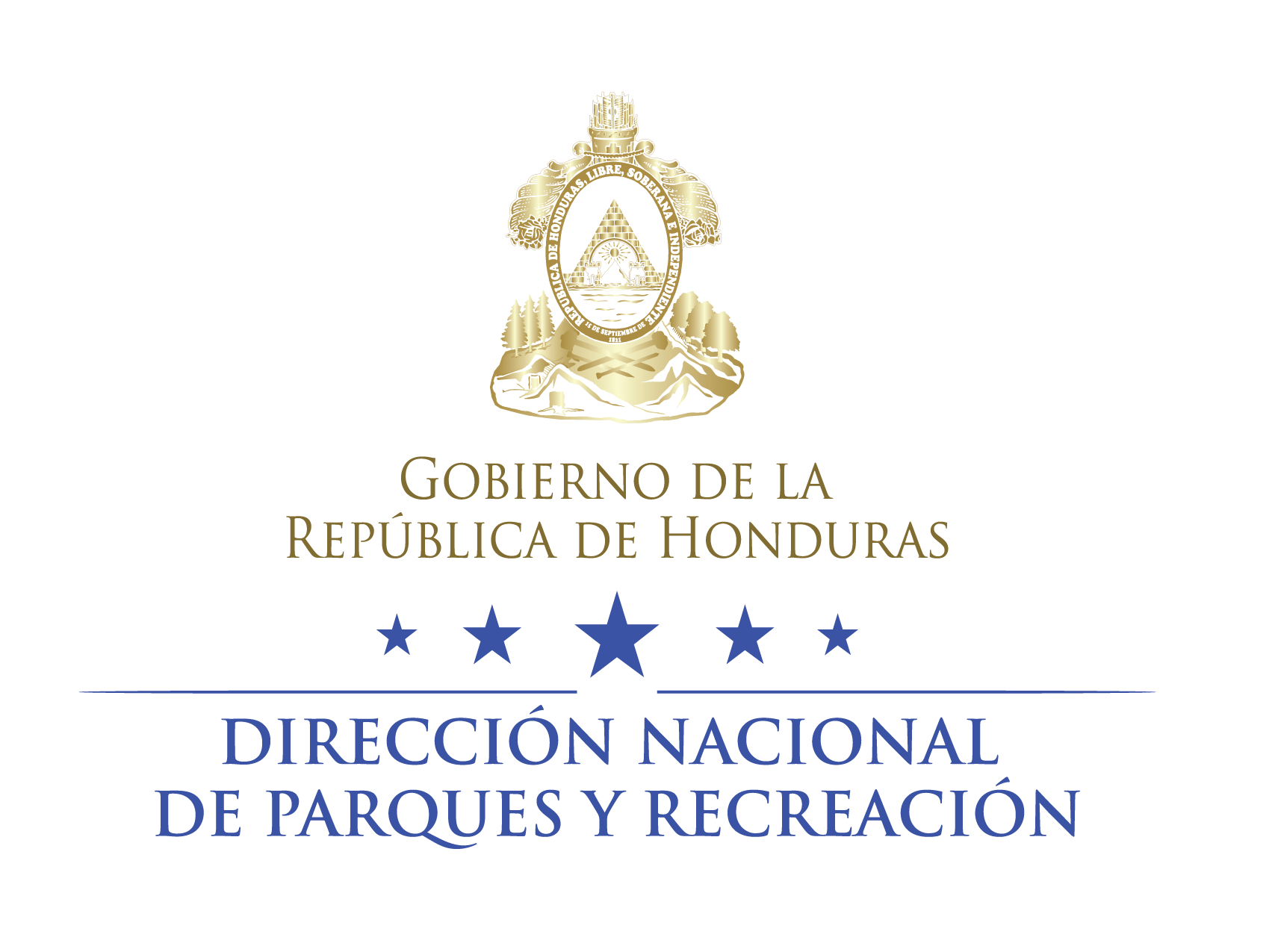 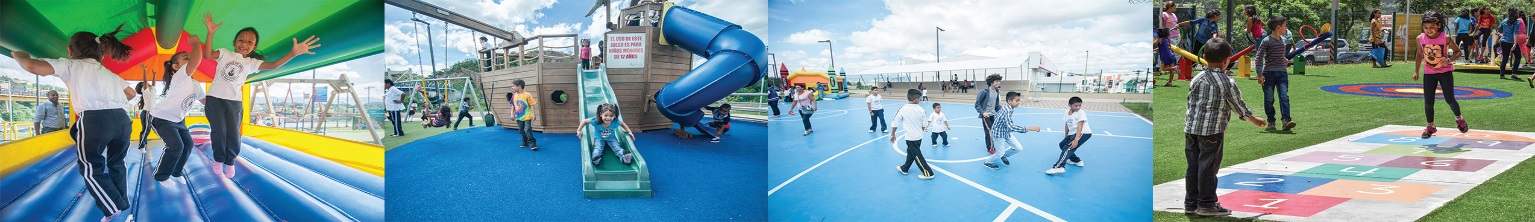 PROYECTO:CONSTRUCCIÓN DE PARQUE PARA UNA VIDA MEJOR, UBICADO EN EL MUNICIPIO DE TOMALA, DEPARTAMENTO DE LEMPIRA.DOCUMENTO PARA LA CONTRATACIÓN DE OBRAS MENORES (COT) COT-002-DPR-2019Tegucigalpa, MDC. Honduras, C.A.Junio 2019CONTENIDOSECCIÓN I. INVITACIÓN...................................................................................................................... 5SECCIÓN II. INSTRUCCIONES A LOS OFERENTES................................................................................. 6A. Respecto a esta invitación.............................................................................................................. 6B. Respecto a la preparación de las Ofertas....................................................................................... 7C. Criterios de Evaluación y Adjudicación........................................................................................... 9D. Entrega de las obras..................................................................................................................... 10E. Notificación y Formalización del Contrato.................................................................................... 11F. Vigencia del Contrato y Plazo de entrega …………………………………………………….….......................... 13G. Garantías, Forma de Pago, Ajuste de Precios y Sanciones………………………….……………….............. 13H. Higiene, Seguridad Ocupacional y Medio Ambiente.................................................................... 14SECCIÓN III – FORMULARIOS............................................................................................................ 15F1. Formulario de Oferta.................................................................................................................. 15F2. Formulario de Garantía de Mantenimiento de Oferta............................................................... 16 F3. Formulario de Contrato.............................................................................................................. 17 F4. Formulario de Garantía de Cumplimiento.................................................................................. 32 F6. Formulario de Garantía de Obra................................................................................................. 33 F7. Declaración jurada sobre prohibiciones e inhabilidades............................................................ 33 Condiciones Generales del Contrato................................................................................................ 35 Condiciones Especiales del Contrato................................................................................................ 49 Pago de Estimaciones………………………………………….……………………………………………………………………… 52Anexos……………………………………………………………………………………………………………………….…………...…. 54Cuadro de Cantidades...................................................................................................................... 54Especificaciones Técnicas………………………………………………………………………..………………………………….. 57Planos…………………………………………………………………………………………………………………………..…………….. 90SECCIÓN l. INVITACIÓN Tegucigalpa, M.D.C. xx de xxx de 2019 Oficio N° XXXX- Señores Posible Oferente Su oficina Ref.: Invitación a participar en la cotización  N° COT-xxx-DPR-2019 La Dirección Nacional de Parques y Recreación (DPR) le invita a presentar oferta para la Cotización COT-xxx-DPR-2019 para el proyecto “CONSTRUCCIÓN DE PARQUE PARA UNA VIDA MEJOR, UBICADO EN…, el cual será financiado con fondos nacionales. Los Documentos de la cotización estarán disponibles en la página web: www.honducompras.gob.hn. Así mismo podrá solicitar información adicional (consultas), a través de correo electrónico a la siguiente dirección: consultas.licitaciones.dnpr@gmail.com o  por escrito dirigido a la Unidad de Licitaciones de la Dirección Nacional de Parques y Recreación (DPR), ubicado en la colonia Altos de Miramontes, 1ra avenida Diagonal Delta, casa No.1526, Tegucigalpa, MDC, teléfono 2235-8129 / 2235-7538, hasta el día xx de xxx de 2019.Todas las ofertas deberán de estar acompañadas de una Garantía de mantenimiento de oferta por un monto equivalente al menos del 2% del precio de la oferta. La recepción de Ofertas se realizará en la Dirección Nacional de Parques y Recreación (DPR) hasta el día xx de xxx de 2019, a las xxx y la apertura de las Ofertas recibidas será el mismo día a las xxx. El contratante no se hace responsable si las ofertas no son recibidas a la hora y fecha indicada para recepción, las ofertas tardías no serán aceptadas. La oferta deberá ser presentada en sobre sellado. Atentamente, MAX ALEJANDRO GONZALES SABILLONDirector Nacional de Parques y RecreaciónSECCIÓN II. INSTRUCCIONES A LOS OFERENTES Respecto a esta invitación. Aclaraciones  a los Documentos Se pueden solicitar aclaraciones a más tardar el día 09 de julio de 2019. Visita de Campo Se realizará visita de campo y es de carácter obligatorio, la misma se efectuara con personal de la Unidad Técnica de la DPR, dicha Unidad emitirá constancia a favor de los interesados quienes adjuntaran a su oferta dicha constancia, bajo el entendido que la misma es requisito para participar en este proceso.Reunión Informativa Se realizará una reunión informativa de la forma siguiente: La reunión informativa será el día 02 de julio de 2019  a las 11:00 a.m. en las oficinas de la DPR, en dicha reunión se brindara la información necesaria para evacuar la visita de campo.Fecha, hora límites y lugar de presentación de Ofertas. Las Ofertas serán recibidas a más tardar el día 11 de julio de 2019, hasta las 1:30 p.m. (las ofertas tardías no serán recibidas) en la Dirección Nacional de Parques y Recreación (DPR), ubicado en la colonia Altos de Miramontes, 1ra. Avenida Diagonal Delta, casa No.1526, Tegucigalpa, MDC, teléfonos 2235-8129 / 2235-7538.  No se recibirán ofertas por correo electrónico ni fax. Sí habrá acto público de apertura de ofertas, dicha apertura se realizara el día 11 de julio de 2019 a las 2:30 p.m. con quienes asistan a la apertura.Tipo de Contrato La Dirección Nacional de Parques y Recreación (DPR), como resultado de este proceso busca formalizar un contrato bajo el esquema de pago de precios unitarios por obra realmente ejecutada. Las obras son: El proyecto consiste en la construcción de un parque, el cual incluye áreas de juegos infantiles, un área de aeróbicos, un área social, senderos alrededor de todas las áreas, portal de entrada con rótulo, rotulación, placa de inauguración y cerco perimetral. B. Respecto a la preparación de las Ofertas. Preparación de las ofertas La oferta, al igual que la correspondencia y los documentos relacionados con este proceso de compra, e intercambiados por el Oferente y La Dirección Nacional de Parques y Recreación (DPR), deberán estar escritos en idioma castellano. La oferta debe incluir lo siguiente: a) El Plan de Oferta o Formulario, Lista de Cantidades y Actividades completo, firmado y sellado por el oferente. Preparado conforme al formulario que se proporciona con este documento.b) Formulario de Oferta, firmado y sellado (de acuerdo a formulario F1).c) La Garantía de mantenimiento de oferta por un monto equivalente de al menos de un 2% del precio de la oferta.d) Fichas de precios unitarios completas, firmadas y selladas. e) Declaración Jurada autenticada sobre Prohibiciones e Inhabilidades (Arts.15 y 16 LCE); Conforme a formulario F7.f) Copia de la tarjeta de identidad del oferente.g) Copia del RTN del oferente.h) Solvencia extendida por el Servicio de Administración de Rentas (SAR).i) Listado de equipo que será asignado al proyecto. j) Listado de personal a ser asignado para cubrir cada una de las partes del trabajo. k) Currículo Vitae del Ingeniero Civil o Arquitecto Residente debidamente colegiado (adjuntar constancia de solvencia), con copia del Título universitario.l) Solvencia de la empresa según el gremio al que pertenezca.m) Listado de proyectos que ejecuta actualmente el Oferente con fecha probable de finalización con sus respectivos montos. n) Programa de Trabajo que incluya todas las actividades a realizar y dentro del plazo de ejecución, de conformidad a lo establecido en los Documentos de Cotización. El oferente deberá presentar su oferta en sobre cerrado, en un original y una copia, marcando cada una como "original" y "copia" y una copia en formato digital (incluye Plan de Oferta en formato Excel). El original deberá estar escrito o impreso en tinta indeleble y deberá estar firmado por una persona debidamente autorizada para actuar en representación del Oferente. La moneda de la Oferta y los pagos serán en Lempiras. El período de validez de la Garantía de Oferta, será de 90 (noventa) días calendario contados a partir de la fecha límite para la presentación de Ofertas. En circunstancias excepcionales, previo al vencimiento del período de validez de la Oferta, La Dirección Nacional de Parques y Recreación (DPR) puede solicitar a los Oferentes que extiendan el período de validez de sus Ofertas, por un período adicional. La solicitud y las respuestas de los Oferentes, deberán ser por escrito. No se permiten ofertas alternativas. Conflicto de intereses La Dirección Nacional de Parques y Recreación (DPR) exige que los Oferentes: Den absoluta prioridad en todo momento a los intereses de La Dirección Nacional de Parques y Recreación (DPR),  Que eviten terminantemente cualquier conflicto con otras asignaciones o con sus propios intereses corporativos y  Que actúen sin contemplar las futuras posibilidades de trabajo.  Sin limitar la generalidad de lo anteriormente mencionado, se puede considerar que un Oferente o Contratista (incluidos sus asociados, si los hubiere, subcontratistas y cualquiera de sus respectivos empleados y afiliados) tiene un conflicto de intereses y en el caso del Oferente, puede ser descalificado o  en el caso de un Contratista, el Contrato puede terminarse si:a) Están o estuvieron relacionados en el pasado con cualquier entidad o persona, o con cualquiera de sus afiliadas, que haya sido contratada por La Dirección Nacional de Parques y Recreación (DPR) para obtener servicios de asesoramiento para la preparación del diseño, las especificaciones y otros documentos que se utilizarán en el proceso de contratación de las obras que se esperan contratar conforme a este Documento de Invitación; b) son ellos mismos o tienen una relación comercial o familiar con un funcionario de alta dirección de La Dirección Nacional de Parques y Recreación (DPR)  o con un empleado o funcionario de La Dirección Nacional de Parques y Recreación (DPR) y que se encuentre directa o indirectamente relacionado con cualquier parte de: La preparación de este Documento de Invitación, ii. El proceso de selección de la Oferta, o  iii. La supervisión del Contrato,  Los Oferentes y los Contratistas tienen la obligación de divulgar cualquier situación de conflicto real o potencial que afecte su capacidad de satisfacer los intereses de La Dirección Nacional de Parques y Recreación (DPR) o que razonablemente pueda percibirse que tenga este efecto.  La falta de declaración de estas situaciones, puede producir la descalificación del Oferente o la terminación del Contrato. C. Criterios de evaluación y de adjudicación. Criterios de Evaluación y Adjudicación Se adjudicará en forma total al Oferente que presente la oferta  económica más baja, cumpliendo con los requisitos establecidos a continuación: Requisitos de Evaluación y Adjudicación.Revisión de las partidas del Plan de Oferta En el caso de que falte el monto de una partida, se entenderá que los costos de la misma están distribuidos en una o varias de las otras partidas.Solamente como resultado de una adenda, emitida por La Dirección Nacional de Parques y Recreación (DPR) a los documentos del proceso, puede modificarse el  Plan de Oferta por lo cual, si un oferente agrega partidas al Plan de Oferta, éstas no serán tomadas en cuenta en el cálculo del monto evaluado; sin embargo se considerará que en el monto evaluado se incluyen todas las obras necesarias para la correcta ejecución del proyecto.Ajuste de monto de oferta para la corrección de errores aritméticos de acuerdo con lo siguiente:a) Si existe una discrepancia entre el precio unitario y el precio total que se obtiene de la multiplicación del precio unitario y la cantidad, prevalecerá el precio unitario y deberá corregirse el precio total, a menos que, según el criterio de La Dirección Nacional de Parques y Recreación (DPR), exista un error en la colocación del punto decimal en el precio unitario, en cuyo caso regirá el precio total cotizado y deberá corregirse el precio unitario; b) Si existe una discrepancia en el total correspondiente a una adición o sustracción de subtotales, prevalecerán los subtotales y deberá corregirse el total; y c) Si existe una discrepancia entre las palabras y las cifras, prevalecerá el importe expresado en palabras, a menos que ese importe corresponda a un error aritmético, en cuyo caso prevalecerá la cantidad en cifras conforme a los puntos a) y b) mencionados anteriormente.Una vez ajustado el monto de las ofertas, se ordenarán de menor a mayor para establecer el Orden de Mérito y se procederá a calificar y evaluar las ofertas en ese mismo orden.  Con el fin de facilitar el examen, evaluación y la comparación de las ofertas, La Dirección Nacional de Parques y Recreación (DPR) podrá, a su discreción, solicitar a cualquier oferente aclaraciones a su Oferta. Cualquier aclaración presentada por un Oferente que no está relacionada con una solicitud de la DPR no será considerada. La solicitud de aclaración de la DPR y la respuesta, deberán ser hechas por escrito.No se solicitará, ofrecerá o permitirá cambios en los precios ni en la esencia de la oferta, excepto para confirmar correcciones de errores aritméticos descubiertos por La Dirección Nacional de Parques y Recreación (DPR).Si un ofertante no ha entregado las aclaraciones a su Oferta en la fecha y hora fijadas en la solicitud de aclaración de La Dirección Nacional de Parques y Recreación (DPR), su Oferta no continuará en el proceso de evaluación.   D. Entrega de las obrasTiempo y Lugar de entrega de las obras Tiempo de entrega: a más tardar cuarenta y cinco (45) días después de la fecha de inicio señalada en la orden de inicio. Lugar de entrega: La entrega y recepción se hará en el sitio de las obras de conformidad al siguiente procedimiento: i. Terminada sustancialmente las Obras, se efectuará en forma inmediata una inspección preliminar, lo cual se consignará en Acta de Recepción Provisional suscrita por un representante del Contratista y el representante designado por la Unidad Técnica de la Dirección Nacional de Parques y Recreación (DPR). ii. Si de la inspección preliminar resultare necesario efectuar correcciones por defectos o detalles pendientes, se darán instrucciones al contratista para que a su costo proceda dentro del plazo que se señale a la reparación o terminación de acuerdo con los planos, especificaciones y demás documentos contractuales.iii. Cuando las obras se encuentren en estado de ser recibidas en forma definitiva, se procederá a efectuar las comprobaciones y revisiones finales. Si así procediere, se efectuará la recepción definitiva, lo cual se consignará en Acta de Recepción Definitiva suscrita por un representante del Contratante y el representante designado por la Unidad Técnica de la Dirección Nacional de Parques y Recreación (DPR).E. Notificación y Formalización del Contrato.Notificación de resultadosLa Dirección Nacional de Parques y Recreación (DPR) notificará los resultados del proceso de contratación a todos los participantes, comunicando por escrito la adjudicación del contrato.Formalización del ContratoLos requisitos legales a presentar al momento de la Adjudicación y Formalización del contrato: (Por el Oferente Ganador) y para poder  librar  la nota  de  adjudicación  y comenzar  el  proceso  de  legalización, el Contratista deberá obligatoriamente presentar en el tiempo y forma la siguiente documentación, de no ser así se le ejecutará la Garantía de Mantenimiento de Oferta y si conviene a los Intereses del Estado se le adjudicará el proceso al oferente que quedó en segundo lugar y así sucesivamente.1) Constancia original de Inscripción y Cumplimiento de las obligaciones en el Colegio de Ingenieros Civiles (CIHC) o del Colegio de Arquitectos de Honduras (CAH) (Del Representante si aplicare y de la Empresa).2) Documentos personales del Representante Legal y de la Empresa:2.1 Representante: (Solvencia Municipal).2.2 Empresa: (Solvencia Municipal y Permiso de Operación).Registro de Beneficiarios SIAFI. (Empresa)3) Original o copia de la Constancia de Solvencia con el Instituto Hondureño de Seguridad Social (I. H. S. S.) o recibo de pago vigente,4) Original o copia de la Constancia de Solvencia del Instituto Nacional de Formación Profesional (INFOP) o recibo de pago vigente.5) Original o copia de la Constancia de Inscripción y Solvencia extendida por la Cámara de Comercio e Industria (C.C.I.) de la localidad respectiva. 6) Constancia de Solvencia del Sistema de Administración de Rentas (SAR) de la Empresa o recibo de pago vigente.7) Constancia de la Procuraduría General de la República, de no tener juicios y cuentas pendientes con el Estado de Honduras.8) Registro de beneficiarios del SIAFI (Empresa)Todo Oferente deberá acreditar, además, el cumplimiento de las obligaciones previstas en las regulaciones de los Colegios Profesionales correspondientes y otros, mediante la presentación de la siguiente documentación y requisitos, mismos que en cualquier momento podrán ser objeto de comprobación por parte de la Comisión Evaluadora de ofertas.De los Requisitos Legales a presentar antes del Libramiento de la Orden de Inicio. Antes del libramiento de la Orden de Inicio EL CONTRATISTA deberá presentar obligatoriamente en el tiempo y forma que establezca la Unidad Ejecutora correspondiente de la DPR a través de nota, correo electrónico y/o tabla de avisos la siguiente documentación:9) Todos los documentos que establece el Art.  68 Ley de Contratación del Estado (Requisitos previos al inicio de las Obras).      10) Al igual que el Libro de Bitácora extendida por el Colegio de Ingenieros Civiles de Honduras o Colegio de Arquitectos de Honduras, la cual deberá ser adquirida por el Contratista.Así mismo, la DPR podrá solicitar cualquier documentación adicional que estime conveniente a través de nota, correo electrónico y/o tabla de avisos al participante adjudicado.Nota: En relación al equipo, personal profesional y mano de obra, el supervisor estará autorizado a solicitar equipo extra al Contratista, a descartar aquel que sufra desperfectos y ordenar la restitución del mismo por otro en buen estado comunicándolo por escrito al Contratista, aprobar o improbar personal y mano de obra comunicando todo por escrito a la Unidad Ejecutora.Al oferente se le recuerda que toda documentación presentada deberá ser vigente y la que es exhibida en fotocopia deberá estar debidamente autenticada.Derecho de La Dirección Nacional de Parques y Recreación (DPR) de Variar Cantidades de AdjudicaciónEL CONTRATANTE podrá modificar este contrato por razones de interés público, dentro de los límites y con sujeción a los requisitos y efectos señalados en la Ley de Contratación del Estado, Artículos 121, 122, 123 y sus normas reglamentarias. Las modificaciones que realice EL CONTRATANTE y que importen aumento o disminución en la cuantía de las prestaciones previstas originalmente en el contrato, siempre que no excedan del diez por ciento (10%) de su valor, se harán mediante órdenes de cambio emitidas por LA DIRECCIÓN y previa la reserva presupuestaria correspondiente en el caso de incremento del monto original. Si la modificación excediere del diez por ciento (10%), se suscribirá un Adendum de ampliación del contrato original. El valor de las modificaciones acumuladas no podrá exceder del veinticinco por ciento (25%) del monto inicial del contrato ni referirse a objeto o materia diferente al originalmente previsto. Si la modificación excediese de este veinticinco por ciento (25%), EL CONTRATANTE, deberá someter la modificación a la aprobación del Congreso Nacional. EL CONTRATISTA, tendrá derecho a solicitar la resolución del contrato cuando las modificaciones signifiquen disminución o aumento de las prestaciones a su cargo en cuantía superior al veinte por ciento (20%). Toda modificación deberá estar debidamente fundamentada y procederá cuando concurran circunstancias imprevistas al momento de la contratación o necesidades nuevas, de manera que sea la única forma de satisfacer el interés público.F. Vigencia del Contrato y Plazo de entrega.Entrada en vigencia del contratoEl contrato entrará en vigencia a partir de la fecha de su firma (por ambas partes). La ejecución de las obras será a partir de la fecha establecida en la Orden de Inicio. Plazo.Plazo del contratoEl plazo para la ejecución de las obras será de cuarenta y cinco días (45) días calendario, contados a partir de la fecha establecida en la orden de inicio emitida por La Dirección Nacional de Parques y Recreación (DPR).G. Garantías y Forma de Pago.GarantíasEl oferente ganador deberá presentar las siguientes garantías: Garantía de cumplimiento del contrato Garantía de calidad de la obra La Garantía puede ser presentada en cualquiera de las siguientes formas: Garantías bancarias emitidas por instituciones debidamente autorizadas.  Fianzas emitidas por instituciones debidamente autorizadas.  Cheques certificados.  Bonos del Estado representativos de obligaciones de la deuda pública, que fueren emitidos de conformidad con la Ley de Crédito Público. La garantía de cumplimiento del contrato deberá ser presentada por el contratista al contratante, cinco (5)  días después de la firma del contrato, y será por un valor equivalente al quince por ciento (15%) del valor del contrato, debiendo renovarse quince (15) días antes del vencimiento si fuese necesario.La garantía de cumplimiento estará vigente hasta tres (3) meses después del plazo previsto para la ejecución de la obra.Si por causas imputables al Contratista no se constituyere esta garantía en el plazo previsto, la Administración declarará resuelto el Contrato y procederá a la ejecución de la garantía de mantenimiento de oferta.La garantía de calidad de la obra, deberá ser presentada al contratante por el contratista, después que fuere efectuada la recepción final de las obras y realizada la liquidación del contrato, cuando se pacte en el contrato, de acuerdo con la naturaleza de la obra.  El contratista sustituirá la garantía de cumplimiento del contrato por una garantía de calidad de la obra, con vigencia de 365 (trescientos sesenta y cinco) días y cuyo monto será equivalente al ocho por ciento (8%) del valor final del contrato. Forma de PagoEl pago de la ejecución de la obra se efectuará de acuerdo al siguiente detalle: Dos pagos de acuerdo al avance de la obra por medio de estimaciones y un pago final al ser recibidas las obras a satisfacción. O un pago único al ser recibidas las obras a satisfacción del contratante.El Contratante reconocerá intereses a la tasa promedio correspondiente al mes en que se efectué el pago para operaciones activas del sistema bancario nacional, cuando se produzcan atrasos en el pago de sus obligaciones por causas que le fueren imputables, por más de cuarenta y cinco días (45) calendario contados a partir de la presentación correcta de los documentos de cobro correspondientes.Ajuste de precios unitariosLos precios unitarios que cotice el Oferente estarán sujetos a ajustes durante la ejecución del Contrato. Los precios se ajustarán para tener en cuenta las fluctuaciones del costo de los insumos. En contratos de corto plazo con duración menor a seis meses también podrán preverse sistemas alternativos de ajuste de incremento o decremento de costos.SancionesEl monto de la indemnización por daños y perjuicios por demora en la entrega de la totalidad de las Obras es del cero punto treinta y seis por ciento (0.36%) por día.  El monto máximo de la indemnización por daños y perjuicios por demora en la entrega de la totalidad de las Obras es del cinco por ciento (5%) no será superior en su conjunto al monto de la Garantía de cumplimiento del contrato.H. Higiene, Seguridad Ocupacional y Medio Ambiente.Higiene y Seguridad OcupacionalEl Contratista tomará las precauciones necesarias para la seguridad de sus trabajadores, personas ajenas y propiedades; por lo cual deberá proporcionar implementos de seguridad tales como: guantes, cascos, botas, chalecos reflectivos, mascarillas de protección y de ser requerido vestimenta adecuada para todas aquellas acciones necesarias para la ejecución de las obras; asimismo, deberá señalizar los puntos de entrada a los lugares de trabajo definiendo además los requisitos de seguridad para cada zona, de tal manera de proporcionar a su personal y a los visitantes a dichas zonas los lineamientos de protección.En general, el Contratista deberá cumplir con las disposiciones o reglamentos aplicables al respecto, y será el responsable del cumplimiento de los mismos, por lo cual deberá tomar en cuenta la reglamentación existente en la Constitución de la República de Honduras, el Código de Salud, la Ley del Seguro Social, el Código del Trabajo y cualquier disposición aplicable.En caso de que alguna operación, condición o práctica fuera considerada peligrosa por el Supervisor durante el período de ejecución del contrato, el Contratista deberá tomar las medidas correctivas apropiadas; en caso contrario, el Supervisor podrá suspender la parte afectada del trabajo hasta que dichas medidas fueren atendidas.Nada de lo contenido en las especificaciones, exonera al Contratista de su responsabilidad en cuanto a la prosecución segura del trabajo, durante todo el tiempo de ejecución de las obras.Medio AmbienteEl Contratista está obligado a cumplir todas las leyes y reglamentos relativos a la protección ambiental vigentes en el país, por lo cual está obligado, sin limitarse a: a) Almacenar materiales y desperdicios en sitios adecuados y aprobados por la supervisión. b) Evitar bloquear los accesos, calles y pasos fuera de los límites del sitio de trabajo. c) Confinar sus actividades de construcción a los sitios de trabajo definidos en los planos y especificaciones. d) Evacuar los desperdicios de cualquier clase lo más pronto posible fuera del terreno y sus alrededores. e) Proporcionar control sobre el exceso de polvo, lodo, ruido y malos olores durante el proceso de trabajo para evitar peligros o incomodidades a otros. f) El Contratista no podrá talar árboles si no cuenta con los permisos emitidos por las autoridades competentes. g) El Contratista no estará autorizado a efectuar quemas de basura, malezas, desperdicios o de cualquier otro material, a menos que sea con la autorización escrita del Contratante y se cumpla con todas las regulaciones establecidas por las instituciones que intervienen en el control del medio ambiente.SECCIÓN III. FORMULARIOSF1. Formulario de Oferta[Insertar ciudad], [insertar fecha]. [Insertar código del proceso de contratación] A: [insertar nombre del órgano contratante] Después de haber examinado los documentos del proceso de contratación y el alcance de los trabajos a contratarse, ofrecemos ejecutar el proyecto [insertar nombre del proyecto] por el Precio del Contrato de [insertar monto de la oferta en Lempiras en letras] ([insertar monto de la oferta en Lempiras en números]). Esta oferta y su aceptación por escrito constituirán un contrato de obligatorio cumplimiento entre ambas partes. Entendemos que [insertar nombre del órgano contratante] no está obligado a aceptar la oferta más baja, ni ninguna otra Oferta que pudiera recibir. Confirmamos por la presente que esta oferta cumple con el período de validez de la oferta y con la presentación de la Garantía de Mantenimiento de la Oferta exigidos en los documentos del proceso de contratación. Nuestra empresa, su matriz, sus afiliados o subsidiarias, no presentamos ningún conflicto de interés incluyendo todos los subcontratistas o proveedores para cualquier parte del contrato y somos elegibles bajo las leyes hondureñas. Firma Autorizada: ______________________ Nombre y Cargo del Firmante: [insertar nombre y cargo del Representante Legal] Nombre del Oferente: [insertar nombre del oferente]F2. Formulario de Garantía de Mantenimiento de la Oferta [GARANTIA/FIANZA]  DE MANTENIMIENTO DE OFERTA [Insertar nombre de aseguradora o banco] [GARANTIA/FIANZA] DE MANTENIMIENTO DE OFERTA Nº: [insertar número de póliza] FECHA DE EMISION: [insertar fecha de emisión] AFIANZADO/GARANTIZADO: [insertar nombre del oferente] DIRECCION Y TELEFONO: [insertar dirección y teléfono del oferente] [Garantía/Fianza] a favor de [indicar el nombre de la institución a favor de la cual se extiende la garantía], para garantizar que el [Afianzado/Garantizado], mantendrá la OFERTA, presentada en la licitación [indicar el número del proceso Contratación de Obra Menor por Cotización] para la Ejecución del Proyecto: “[indicar el nombre del proyecto]”, ubicado en [indicar la ubicación].  SUMA [AFIANZADA/GARANTIZADA]: [insertar el monto de la suma garantizada en letras y en  números].  VIGENCIA De: [insertar fecha de inicio de la vigencia] Hasta: [insertar fecha de fin de la vigencia]. BENEFICIARIO: [insertar nombre del órgano contratante] CLAUSULA ESPECIAL OBLIGATORIA: la presente garantía será ejecutada por el valor total de la misma, a simple requerimiento del beneficiario, acompañada de una resolución firme de incumplimiento, sin ningún otro requisito, pudiendo requerirse su ejecución en cualquier momento, dentro del plazo de vigencia de la [Garantía/Fianza].   Se entenderá por el incumplimiento si el [Afianzado/Garantizado]:  1. Retira su oferta durante el período de validez de la misma. 2. No acepta la corrección de los errores (si los hubiere) del Precio de la Oferta. 3. Si después de haber sido notificado de la aceptación de su Oferta por el Contratante durante el período de validez de la misma, no firma o rehúsa firmar el Contrato dentro de los plazos legalmente establecidos, o se rehúsa a presentar la Garantía de Cumplimiento del contrato. 4. Cualquier otra condición estipulada en el pliego de condiciones.En fe de lo cual, se emite la presente [Fianza/Garantía], en la ciudad de [insertar ciudad], Municipio de [insertar municipio], a los [insertar día] del mes de [insertar mes] del año [insertar año]. FIRMA AUTORIZADAF3. Formulario de ContratoCONTRATO No.xxx/DNPR/xxxxCONSTRUCCIÓN DE PARQUE PARA UNA VIDA MEJOR, UBICADO EN LA CIUDAD DE XXXXX.Nosotros, Max Alejandro Gonzales Sabillón, mayor de edad, hondureño, con Identidad Número 0501-1981-08683, con dirección en la Colonia Altos de Miramontes Primera Avenida Diagonal Delta casa número 1526, Tegucigalpa, M.D.C actuando en mi condición de Director Nacional de Parques y Recreación (DPR)  nombrado mediante Acuerdo No. 54-2016 de fecha 19 de julio de 2016 y en consecuencia Representante del Estado de Honduras; y el Señor/ la Señora XXXXXXXXXX, mayor de edad, XXXXXX, Nacionalidad XXXXXX, con domicilio en XXXXXXXX Tegucigalpa, con Identidad No .XXXXXXXXXX, RTN No. XXXXXXXXXXXX, quien actúa en su condición de Gerente General y/o Representante Legal de XXXXXXXXX (Persona natural o jurídica); con RTN No. XXXXXXXXXXXX quienes en lo sucesivo y para efecto de este Contrato se denominarán EL CONTRATANTE/ DIRECCIÓN Y EL CONTRATISTA, respectivamente, ambos con poder suficiente para ejercitar los Derechos y cumplir las obligaciones derivadas de este Contrato, hemos convenido en celebrar como al efecto celebramos el presente “CONTRATO PARA EL PROYECTO DE:  CONSTRUCCIÓN DE PARQUE PARA UNA VIDA MEJOR, UBICADO EN LA CIUDAD DE XXXXX”. Contrato que se regirá por las Cláusulas y estipulaciones Legales siguientes:CLÁUSULA PRIMERA:DEFINICIONES.Siempre que en el presente Contrato se empleen los siguientes términos, se entenderá que significan lo que se expresa a continuación:a.- EL GOBIERNO: El Gobierno de la República de Honduras.b.- DIRECCIÓN: La Dirección Nacional de Parques y Recreación.c.- EL CONTRATANTE: El Gobierno de la República de Honduras a través de la Dirección Nacional de Parques y Recreación (DPR).d.- DOMICILIO: Colonia Altos de Miramontes Primera Avenida Diagonal Delta casa número 1526, Tegucigalpa, M.D.C.e.- UNIDAD EJECUTORA: Unidad Técnica, encargado de velar por la Coordinación y Ejecución del Proyecto.f.- EL SUPERVISOR O LA SUPERVISION: La firma consultora o persona natural contratada para la Supervisión del proyecto.g.- PROYECTO DE: “CONTRATO PARA EL PROYECTO DE: CONSTRUCCIÓN DE PARQUE PARA UNA VIDA MEJOR, UBICADO EN LA CIUDAD DE XXXXX”h.- EL CONTRATISTA: La persona natural o jurídica a quien EL CONTRATANTE ha SeleccionadoPara la Construcción del Proyecto; en este caso la Empresa o Contratista.i.- FINANCIAMIENTO: Fondos Nacionalesj.- COORDINADOR: Funcionario Público (Ingeniero Civil y/o Arquitecto colegiado) de Enlace por parte de LA DIRECCIÓN, encargada de Coordinar las Acciones que se   susciten entre el Contratista, el Supervisor y Contratante.k.- SUPERINTENDENTE: El Ingeniero Civil y/o Arquitecto debidamente colegiado solvente con sus colegios profesionales respectivos, quien Actuará como Ingeniero o Arquitecto por parte de El Contratista, según la Naturaleza del proyecto.En consecuencia, este Contrato atestigua lo siguiente:1. En este Contrato las palabras y expresiones tendrán el mismo significado que respectivamente se les ha asignado en las Condiciones Generales y Especiales del Contrato a las que se hace referencia en adelante, y las mismas se considerarán parte de este Contrato y se leerán e interpretarán como parte del mismo.2.	En consideración a los pagos que el Contratante hará al Contratista como en lo sucesivo se menciona, el Contratista por este medio se compromete con el Contratante a ejecutar y completar las Obras y a subsanar cualquier defecto de las mismas de conformidad en todo respecto con las disposiciones del Contrato.3.El Contratante por este medio se compromete a pagar al Contratista como retribución por la ejecución y terminación de las Obras y la subsanación de sus defectos, el Precio del Contrato o aquellas sumas que resulten pagaderas bajo las disposiciones del Contrato en el plazo y en la forma establecidas en éste.CLÁUSULA SEGUNDA:TRABAJO REQUERIDO:EL CONTRATISTA, con elementos suficientes que suministrará por su cuenta y riesgo, se obliga a construir para EL CONTRATANTE, el Proyecto: “CONTRATO PARA EL PROYECTO DE: CONSTRUCCIÓN DE PARQUE PARA UNA VIDA MEJOR, UBICADO EN LA CIUDAD DE XXXXX”. De conformidad con los Planos, Especificaciones, Disposiciones Especiales, y Convenios Suplementarios Anexos al Contrato. Tales Documentos están descritos en la Cláusula III del presente Contrato, los cuales debidamente firmados e identificados en otra forma por ambas partes, forman parte integral del mismo.CLÁUSULA TERCERA:DOCUMENTOS ANEXOS AL CONTRATO:Forman parte integral del presente Contrato, tal como si estuvieran individualmente escritos en el: 1.- Invitación a Licitación; 2.-Enmiendas/ Aclaratorias (si las hubiere) 3.- Pliego de Condiciones incluyendo las Especificaciones Técnicas y Planos; 4.- La Oferta; 5.- Proceso de Evaluación; 6.- Resolución de Adjudicación; 7.- Contrato, Modificaciones y Orden de Cambio; 8.- Garantía de Cumplimiento de Contrato; 9.- La Orden de Inicio entregada AL CONTRATISTA por la Dirección General de Obras Públicas;  10.- El Programa de Trabajo aprobado por LA DIRECCIÓN; 11. Libro de Bitácora del Colegio de Ingenieros Civiles o Arquitectos de Honduras; 12. Garantía de calidad de Obra; 13- Planos finales; y 14.- Cada uno de los pagos realizados que se deriven del presente contrato.CLÁUSULA CUARTA:COSTOS UNITARIOS Y PRECIOS DE LAS OBRAS OBJETO DEL CONTRATO:EL CONTRATANTE pagará AL CONTRATISTA por las obras objeto de este contrato, ejecutadas satisfactoriamente y aceptadas por EL CONTRATANTE, de acuerdo al cuadro de costos unitarios siguientes: PROYECTO: “CONTRATO PARA EL PROYECTO DE: CONSTRUCCIÓN DE PARQUE PARA UNA VIDA MEJOR, UBICADO EN LA CIUDAD DE XXXXX”.CUADRO DE CANTIDADES ESTIMADAS Y PRECIOS UNITARIOSCLÁUSULA QUINTA:MONTO DEL CONTRATO Y FORMA DE PAGO:El monto de este contrato se ha estimado en la cantidad de: XXXXXXXXXXXXXXXX CON /100 (LXXXXXXXX). Queda convenido que el pago de la cantidad mencionada se hará en Lempiras, Moneda Oficial de la República de Honduras, mediante estimaciones de pago mensuales y previa presentación de un Informe de soporte que describirá las cantidades de obra ejecutadas y el cual será revisado por el Supervisor y aprobado por LA DIRECCIÓN. Previo al pago de la última estimación el Coordinador del Proyecto conjuntamente con EL CONTRATISTA y El Supervisor hará una visita al sitio de la Obra para su conciliación.CLÁUSULA SEXTA:ASIGNACIÓN PRESUPUESTARIA:Los gastos que ocasione este contrato se efectuarán con cargo a la Estructura Presupuestaria siguiente: Institución: 0243; Gerencia 01; Unidad Ejecutora 02; Programa: 11; Sub Programa:00; Proyecto: 000; Act /Obra: 02; Objeto:47210 y Fuente: 11.CLÁUSULA SÉPTIMA:REVISIÓN DE PRECIOS Y RECONOCIMIENTOS DE MAYORES COSTOS:EL CONTRATANTE, reconocerá AL CONTRATISTA, cualquier aumento directo que se produzca a los materiales que se utilizaran para la ejecución del proyecto y la aplicación de nuevas Leyes o por disposiciones del Gobierno Central, emitidas después de la fecha de presentación de ofertas de este proyecto. El reembolso AL CONTRATISTA se efectuará por medio de los Certificados mensuales o estimaciones de pago previa verificación que hará EL CONTRATANTE.Se reconocerán los aumentos en salarios únicamente cuando éstos provengan de incrementos en salario mínimo decretado por El Gobierno. Cualquier disminución directa que se produzca por aplicación de Leyes o Disposiciones del Gobierno Central, emitidas después de la fecha de presentación de las ofertas del proyecto, será a favor del Gobierno y se rebajará de las estimaciones mensuales.CLÁUSULA OCTAVA:SUPERVISIÓN DEL PROYECTO:a) EL CONTRATANTE supervisará la correcta ejecución de este contrato por medio del supervisor individual o firma supervisora que se contratare al efecto, de lo cual se dará notificación AL CONTRATISTA. El Supervisor vigilará, controlará y revisará todos los trabajos que realice EL CONTRATISTA incluyendo la aprobación de las estimaciones presentadas por éste.- Independientemente de las atribuciones que le confiere el Artículo 217 del Reglamento de la Ley de Contratación del Estado; ATRIBUCIONES DE LOS SUPERVISORES.- El Supervisor tendrá además la facultad de supervisar todas las instalaciones, materiales y equipo que vayan a utilizarse en la ejecución de los trabajos ya sea en el mismo sitio de éstos o en los lugares de suministro y de fabricación.- Es obligación para el Supervisor llevar una bitácora, la cual formará parte integrante del presente contrato, se mantendrá actualizada con las incidencias que ocurran durante la ejecución de la obra, y será debidamente firmada por ambas partes. El Supervisor será responsable ante EL CONTRATANTE, por las acciones que le fueren imputables en el ejercicio de sus funciones mediando negligencia o dolo. Cuando así ocurra, EL CONTRATANTE iniciará una investigación. EL SUPERVISOR también deberá cumplir con lo establecido en los Artículos 216, 217 y 218 del Reglamento de la Ley de Contratación del Estado. b) LA DIRECCIÒN velará porque la ejecución de este contrato se realice de acuerdo con los documentos contractuales, y para tal efecto y sin necesidad de hacerlo del conocimiento DEL CONTRATISTA, podrá efectuar cuantas inspecciones  considere convenientes y necesarias; dichas inspecciones podrán ser también realizadas por cualquier otra Institución Gubernamental y EL CONTRATISTA se verá obligado a dar todas las facilidades pertinentes para la inspección y además facilitará o hará que se facilite, el libre acceso en todo tiempo a los lugares donde se preparen, fabriquen o manufacturen todos los materiales, y donde la ejecución de la obra esté efectuándose; procurando la información y asistencia necesarias para que se realice una inspección detallada y completa de todo lo relacionado con las obras objeto de este contrato.CLÁUSULA NOVENA: LIBROS Y REGISTROS:EL CONTRATISTA deberá mantener Libros y Registros en idioma español, relacionados con el proyecto, de conformidad con las sanas prácticas de contabilidad generalmente aceptadas, adecuadas para identificar los bienes y servicios financiados bajo este contrato; estos libros y registros podrán ser inspeccionados y auditados durante la ejecución del contrato y en la forma en que LA DIRECCIÓN considere necesario.- Los libros y registros, así como los documentos y demás informaciones relativas a gastos y cualquier otra operación relacionada con el proyecto, deberán ser mantenidos por EL CONTRATISTA por un período de diez (10) años después de terminado el proyecto. Durante este período, estarán sujetos en todo tiempo a inspección y auditorias que El Gobierno considere necesario efectuar.CLÁUSULA DÉCIMA:PROGRAMA DE TRABAJO:Después de suscrito el presente Contrato y previo a la emisión de la Orden de Inicio, EL CONTRATISTA deberá presentar a LA DIRECCIÓN, el Programa de Trabajo que será revisado, priorizado y aprobado por el Supervisor; de conformidad con las prioridades de LA DIRECCIÓN; documentos que tomarán carácter contractual a partir de su aprobación por LA DIRECCIÓN, de conformidad con lo establecido en la Cláusula Tercera, Documentos Anexos al Contrato.CLÁUSULA DÉCIMA PRIMERA:ORDEN DE INICIO Y PLAZO DEL CONTRATO:a) ORDEN DE INICIO: Las partes acuerdan que la Orden de Inicio será librada por la Dirección Nacional de Parques y Recreación DPR una vez que EL CONTRATISTA cumpla con todos los requisitos exigidos y presente la Garantía de Cumplimiento de Contrato.  b) PLAZO: La vigencia del presente contrato es de xxxxx (xx) DÍAS CALENDARIO, contado a partir de la fecha estipulada en la Orden de Inicio. EL CONTRATISTA deberá iniciar los trabajos contratados a partir de la fecha estipulada en la Orden de Inicio que emita LA DIRECCIÓN y estará sujeto a extensiones autorizadas por EL CONTRATANTE, de acuerdo con las Especificaciones y Disposiciones Especiales o por causas de fuerza mayor. Cuando el plazo de ejecución se modificase por aumento en las cantidades de obra del proyecto, el plazo incrementado estará de acuerdo con el estudio que para tal fin se hará del programa de trabajo, y la ampliación en plazo no podrá ser mayor al aumento proporcional del monto.CLÁUSULA: DÉCIMA SEGUNDA: GARANTÍAS:1.-EL CONTRATISTA, queda obligado a constituir, antes de dar inicio a la ejecución de la obra, la siguiente garantía: a) Garantía de Cumplimiento de Contrato: Equivalente al quince por ciento (15%) del monto del contrato, con una duración hasta (3) tres meses adicionales al plazo previsto para la terminación del mismo.- efectuada la recepción final de las obras objeto del contrato,  el  Contratista  sustituirá  la  Garantía de  Cumplimiento por  la  siguiente  Garantía  b) Garantía de Calidad de Obra: Garantía de Calidad de la Obra que tendrá una vigencia de 12 meses contados a partir de la recepción final y por un monto equivalente al ocho por ciento (8%) del valor del contrato. El incumplimiento a lo establecido al inciso “a” en relación con la sustitución de la Garantía de Cumplimiento de obras por la Garantía de Calidad dará lugar a la ejecución o intervención de la Garantía de Cumplimiento de Contrato.  2.- Las Garantías establecidas en los literales a) y b) deberán ser presentadas por el Contratista, de conformidad con el siguiente procedimiento: Mediante solicitud formal, EL CONTRATISTA deberá solicitar ante la Dirección Nacional de Parques y Recreación, la revisión y la aprobación de las Garantías correspondientes, adjuntando a su escrito el Original de la Garantía, simultáneamente y de carácter obligatorio deberá presentar una copia de estos documentos a la Unidad Ejecutora. 3.- Las presentes garantías se harán efectivas mediante simples requerimientos que haga LA DIRECCION. Serán nulas todas las cláusulas o condiciones que contravengan esta disposición.Las garantías de equipos se emitirán a favor de la Corporación Municipal que corresponda y se entregaran al Alcalde Municipal una vez terminado y entregado el Parque Para una Vida Mejor objeto del presente contrato.CLÁUSULA DÉCIMA TERCERA:AMPLIACIÓN DE LAS GARANTÍAS POR AUMENTO EN EL PLAZO O MONTO DEL CONTRATO:1) El plazo de ejecución del presente Contrato, podrá ser ampliado por las siguientes razones: a) Por fuerza mayor o caso fortuito debidamente comprobado; b) Por causas de lluvias que estén evidentemente fuera del régimen normal de precipitación de la zona; c) Por el tiempo necesario, si el caso lo justifica, para la ejecución de trabajos adicionales en el Proyecto que EL CONTRATANTE, a través de LA DIRECCIÓN  haya ordenado, en cuyo caso el plazo adicional será determinado por mutuo acuerdo entre las partes, previo dictamen DEL SUPERVISOR.- 2) Las Garantías deberán ser ampliadas en la forma prevista por la Ley de Contratación del Estado y su Reglamento.CLÁUSULA DÉCIMA CUARTA:PROCEDIMIENTO DE EJECUCIÓN DE LAS GARANTÍAS:Las garantías constituidas por EL CONTRATISTA tendrán carácter de título ejecutivo y su cumplimiento se exigirá por la vía de apremio, una vez que esté firme el acuerdo de resolución por incumplimiento DEL CONTRATISTA. EL CONTRATANTE gozará de preferencia sobre cualquier otro acreedor para hacer efectivas estas garantías. Quienes otorgaren estas garantías a favor DEL CONTRATISTA, no gozarán del beneficio de excusión. Si este Contrato fuera resuelto por incumplimiento DEL CONTRATISTA, EL CONTRATANTE podrá realizar las diligencias que estime necesarias para ingresar a la Hacienda Pública, el monto de las garantías que EL CONTRATISTA haya rendido para garantizar el Cumplimiento del Contrato y/o Calidad de Obra.CLÁUSULA DÉCIMA QUINTA:DEVOLUCIÓN DE LAS GARANTÍAS:LA DIRECCIÓN NACIONAL DE PARQUES Y RECREACIÓN podrá autorizar la devolución de la garantía presentada de la siguiente manera: 1) La Garantía de Cumplimiento de Contrato, después de haberse emitido la correspondiente Acta de Recepción Final o definitiva del proyecto y haber presentado la garantía de Calidad de Obra; 2) La Garantía de Calidad de Obra, doce (12) meses después de finalizado el contrato.CLÁUSULA DÉCIMA SEXTA:PAGOS:EL CONTRATANTE revisará antes de efectuar cualquier pago AL CONTRATISTA, los certificados mensuales de las cantidades de obras ejecutadas, los que serán preparados por EL CONTRATISTA, y los certificados aprobados por el Supervisor y revisados por el Coordinador designado por LA DIRECCIÓN.CLÁUSULA DÉCIMA SÉPTIMA: MODIFICACIÓN DEL CONTRATO:EL CONTRATANTE podrá modificar este contrato por razones de interés público, dentro de los límites y con sujeción a los requisitos y efectos señalados en la Ley de Contratación del Estado, Artículos 121, 122, 123 y sus normas reglamentarias. Las modificaciones que realice EL CONTRATANTE y que importen aumento o disminución en la cuantía de las prestaciones previstas originalmente en el contrato, siempre que no excedan del diez por ciento (10%) de su valor, se harán mediante órdenes de cambio emitidas por LA DIRECCIÓN y previa la reserva presupuestaria correspondiente en el caso de incremento del monto original. Si la modificación excediere del diez por ciento (10%), se suscribirá un Adendum de ampliación del contrato original. El valor de las modificaciones acumuladas no podrá exceder del veinticinco por ciento (25%) del monto inicial del contrato ni referirse a objeto o materia diferente al originalmente previsto. Si la modificación excediese de este veinticinco por ciento (25%), EL CONTRATANTE, deberá someter la modificación a la aprobación del Congreso Nacional. EL CONTRATISTA, tendrá derecho a solicitar la resolución del contrato cuando las modificaciones signifiquen disminución o aumento de las prestaciones a su cargo en cuantía superior al veinte por ciento (20%). Toda modificación deberá estar debidamente fundamentada y procederá cuando concurran circunstancias imprevistas al momento de la contratación o necesidades nuevas, de manera que sea la única forma de satisfacer el interés público.CLÁUSULA DÉCIMA OCTAVA: MULTAS:EL CONTRATISTA estará obligado a terminar la ejecución de las obras dentro del plazo establecido en el presente contrato; si por razones debidamente probadas y certificadas por el Supervisor y LA DIRECCIÓN hubieren atrasos en la terminación y entrega de las obras en el plazo señalado, y las causas fueren imputables AL CONTRATISTA,  este deberá pagar una multa del 0.36% del valor del contrato según Artículo 76 de las Disposiciones Generales del Presupuesto de Ingresos y Egresos de la República vigente, por cada día de retraso en la entrega del proyecto, cantidad que le será deducida automática del o los pagos pendientes a su favor.CLÁUSULA DÉCIMA NOVENA: PERSONAL:a) EL CONTRATISTA queda obligado a tener el personal que se requiera para garantizar la correcta ejecución del proyecto y a mantener en la obra el personal técnico necesario, para garantizar la calidad de la misma. LA DIRECCIÓN podrá solicitar AL CONTRATISTA, el retiro del personal que no demuestre capacidad, eficiencia, buenas costumbres y honradez en el desempeño de su labor y EL CONTRATISTA deberá sustituirlo en el menor tiempo posible.b) Sera de carácter obligatorio la inclusión o contratación como mínimo una (1) mujer en los trabajos para la construcción del Parque Para Una Vida Mejor, cumpliendo con la premisa que a igual trabajo corresponderá igual salario, sin discriminación alguna, siempre que el puesto, la jornada y las condiciones de eficiencia y tiempo de servicio sean iguales. c) EL CONTRATISTA deberá designar un Superintendente para la ejecución de las obras objeto de este contrato y una vez terminadas, durante el tiempo que LA DIRECCIÓN lo considere necesario para el debido cumplimiento de las obligaciones que le correspondan. El Superintendente será un Ingeniero Civil colegiado y solvente con el Colegio de Ingenieros Civiles de Honduras, con cinco años de experiencia en obras de naturaleza y magnitud similares a las actuales, debiendo permanecer en el proyecto para estar constantemente al frente de las obras y dedicarse a tiempo completo a la superintendencia del mismo.CLÁUSULA VIGÉSIMA:EQUIPO: EL CONTRATISTA antes del libramiento de la Orden de Inicio deberá remitir a LA DIRECCION y al Supervisor, para su inspección, un listado en el que se describa ampliamente el equipo que utilizará en el proyecto. Queda convenido que EL CONTRATISTA deberá mantener el equipo en buenas condiciones de operación, pudiendo retirarlo o reemplazarlo únicamente con el consentimiento por escrito de LA DIRECCIÓN y del Supervisor. El equipo que a juicio del Supervisor no esté en buenas condiciones de funcionamiento, será notificado a LA DIRECCIÓN, y EL CONTRATISTA deberá retirarlo o reemplazarlo, para lo cual será necesario únicamente que el SUPERVISOR lo ordene mediante nota y con notificación a LA DIRECCIÓN, y su reemplazo deberá efectuarse dentro de los cinco (5) días calendario después de haber recibido tal notificación.CLÁUSULA VIGÉSIMA PRIMERA:CONDICIONES ESPECIALES DE TRABAJO:EL CONTRATISTA está obligado a mantener por su cuenta durante la ejecución del proyecto, señales reflectivas permanentes, tanto de día como de noche para indicar cualquier peligro o dificultad al tránsito en el sitio de las obras. Estas señales serán aprobadas por el Supervisor, debiendo ser suficientemente grandes y claras, para que los conductores de vehículos las perciban a tiempo. Además, EL CONTRATISTA colocará por su cuenta con la celeridad que amerita el caso, las señales adicionales que a juicio del Supervisor se requiera para la seguridad de los usuarios, y será responsable por los daños y perjuicios que por su culpa o negligencia o la de sus empleados, se causare a personas o bienes que transiten por el proyecto y que sufrieran accidentes por la falta de señales adecuadas. El supervisor velará por el estricto cumplimiento de lo indicado anteriormente. EL CONTRATISTA asumirá en sus costos la obligación de proveer al personal de campo a su cargo, de chalecos, cascos y cualquier otro implemento de seguridad con las características que le brinde LA DIRECCIÓN.EL CONTRATISTA  hará uso de su imagen corporativa de manera conjunta con LA DIRECCIÓN, en relación a la documentación, socialización, publicidad, brochures, afiches, boletines radiales y de televisión, rótulos, vallas publicitarias y promoción de este proyecto y todas aquellas actividades que tengan relación con la publicidad del presente Proyecto e indicará que es una obra realizada con Fondos de xxxxxxxxxx  y durante la construcción de Parque será de carácter obligatorio un rotulo de lona donde diga “AQUÍ SE CONSTRUYE UN PARQUE PARA UNA VIDA MEJOR”, respetando los colores, dimensiones y diseño proporcionado por LA DIRECCION.CLÁUSULA VIGÉSIMA SEGUNDA: EJECUCIÓN DE LAS OBRAS:Las obras se ejecutarán con estricto apego al contrato y a sus anexos, incluyendo eventuales modificaciones, planos y demás documentos, relativos al diseño de los proyectos y conforme a las instrucciones por escrito que, en interpretación técnica del contrato y de los citados anexos, diere al contratista EL SUPERVISOR designado por EL CONTRATANTE. Si se dieren instrucciones en forma verbal, en atención a las circunstancias que concurran, deberán ser ratificadas por escrito en el más breve plazo posible para que tenga efecto vinculante entre las partes. El profesional o profesionales que hubieran sido aceptados para dirigir los trabajos a cargo DEL CONTRATISTA, deberán hacerlo personalmente y atenderlos de manera que el avance de la obra esté de acuerdo con el programa de trabajo. EL CONTRATISTA se obliga a la ejecución total del contrato bajo su propio riesgo y responsabilidad.CLÁUSULA VIGÉSIMA TERCERA: RESPONSABILIDAD LABORAL:EL CONTRATISTA será el único responsable del pago de las obligaciones laborales que se deriven de la contratación del personal para la ejecución del proyecto. Por consiguiente, será su responsabilidad afrontar y solucionar todos los problemas de tipo laboral que se presentaren durante y después de la construcción de la obra. Asimismo, libera de toda responsabilidad AL CONTRATANTE en caso de acciones entabladas por daños a terceros, en razón de transgresiones de sus Derechos como consecuencia de los trabajos a realizar en los sitios de la obra y la colindancia de esta.CLÁUSULA VIGÉSIMA CUARTA:RESPONSABILIDAD CIVIL:EL CONTRATISTA será el responsable de cualquier accidente de trabajo u otros tipos de reclamos, demanda, querellas, incidentes y otros provenientes de daños y perjuicios ocasionados a terceros en su persona o bienes, o en cualquier operación llevada a cabo por EL CONTRATISTA en cumplimiento de este contrato; Asimismo, EL CONTRATISTA, cubrirá AL CONTRATANTE por toda reclamación, demanda o acción judicial. En caso de presentarse reclamos por parte de terceros afectados por las obras o cualquier otra causa relacionada, EL CONTRATISTA se obliga a efectuar todas las diligencias para evitar interrupciones en los trabajos.CLÁUSULA VIGÉSIMA QUINTA:RESPONSABILIDAD POR DEFECTOS O IMPREVISIÓN:De acuerdo con lo previsto en el Artículo 79 de la Ley de Contratación del Estado la recepción definitiva de la obra no exime AL CONTRATISTA a cuyo cargo hubiere estado la construcción ni a quienes la hubieran diseñado, en su caso, de la responsabilidad que resulte por defectos o vicios ocultos en la construcción o por imprevisiones en el diseño, según corresponda, mediante negligencia o dolo. Cuando ello se advirtiera antes o después de la recepción definitiva, EL CONTRATANTE ordenará las investigaciones que procedan, oyendo AL CONTRATISTA; si constaren acreditados los hechos determinantes de responsabilidad se comunicará lo procedente a la Procuraduría General de la República, según fuere el caso. La Garantía de Calidad presentada por EL CONTRATISTA responderá por sus obligaciones.CLÁUSULA VIGÉSIMA SEXTA:MESAS DE RESOLUCIÓN DE DISPUTAS:Queda convenido entre las partes, que las controversias que generen los actos administrativos pueden ser resueltos empleando medios alternativos de resolución de disputas o la jurisdicción de lo Contencioso Administrativo.CLÁUSULA VIGÉSIMA SÉPTIMA:CASO FORTUITO O FUERZA MAYOR:Para todos los efectos legales del presente contrato, el incumplimiento de las obligaciones por caso fortuito o fuerza mayor, liberan al obligado de responsabilidad. Se entiende por caso fortuito o fuerza mayor  aquellos hechos o acontecimientos ajenos a la voluntad de cualquiera de las partes, tales como huelgas y disturbios laborales (siempre y cuando no se haya dado causa o contribuido a ellos), motines, cuarentenas, epidemias, guerras (declaradas o no), Bloqueos, disturbios civiles, insurrecciones, incendios (cuando no se haya dado causa o contribuido a ello), tormentas o cualquier otra causa que por encontrarse fuera de la voluntad de las partes impidan el cumplimiento de alguna obligación relacionada con las obras objeto de este contrato. En tal supuesto EL CONTRATANTE podrá resolver administrativamente el contrato e incluso EL CONTRATISTA podrá solicitar la terminación anticipada del contrato. En tal caso EL CONTRATANTE hará una liquidación de los trabajos realizados a la fecha y podrá autorizar tanto una ampliación del plazo del contrato, dando cumplimiento a lo estipulado en la Cláusula Décima Tercera referente a la ampliación de las garantías; o procederá a pagar AL CONTRATISTA una compensación justa y equitativa convenida de mutuo acuerdo, por la obra efectivamente ejecutada y los gastos en que haya incurrido razonablemente.CLÁUSULA VIGÉSIMA OCTAVA:TERMINACIÓN DEL CONTRATO POR CONVENIENCIA: EL CONTRATANTE a su conveniencia puede en cualquier momento, dar por resuelto este contrato, total o parcialmente, mediante comunicación escrita AL CONTRATISTA, indicando los motivos de su resolución. Dicha resolución se efectuará en la manera y de acuerdo con la información que se dé en dicha comunicación y no perjudicará ningún reclamo anterior que EL CONTRATANTE pudiera tener contra EL CONTRATISTA. Al recibir la mencionada comunicación, EL CONTRATISTA inmediatamente suspenderá el trabajo, a menos que la comunicación indique lo contrario, todos los trabajos y pedidos de materiales, facilidades o suministros relacionados con la parte del contrato que se ha dado por terminado por conveniencia, deberán ser suspendidos también. EL CONTRATANTE a su juicio podrá rembolsar AL CONTRATISTA todos los gastos posteriores que sean razonables y necesarios, efectuados después de la fecha en que se dé por terminado el contrato. Estos gastos deberán ser previamente justificados por EL CONTRATISTA.CLAÚSULA VIGÉSIMA NOVENA:CAUSAS DE RESOLUCIÓN DEL CONTRATO:Además de la terminación normal del contrato por cumplimiento de las obligaciones pactadas, el contrato podrá terminarse por Resolución por incumplimiento o cuando hubiere causa suficiente de acuerdo a lo establecido en la Ley de Contratación del Estado, se notificará dicha resolución en forma personal o electrónicamente en el plazo máximo de (5) días contados a partir de su fecha. EL CONTRATANTE podrá sin responsabilidad alguna, dar por terminado el derecho DEL CONTRATISTA para proseguir la ejecución de la obra contratada, por las causas estipuladas en las leyes y además por las causas siguientes: 1) El grave o reiterado incumplimiento de las cláusulas convenidas en el contrato; 2) La falta de constitución de la Garantía de Cumplimiento de contrato o de las demás garantías a cargo DEL CONTRATISTA, dentro de los plazos correspondientes; 3) La suspensión definitiva de las obras o la suspensión temporal de las mismas por un plazo superior a seis (6) meses, en caso de fuerza mayor o caso fortuito, o un plazo de dos (2) meses sin que medien éstas, acordada en ambos casos por la Administración DEL CONTRATANTE; 4) La disolución de la Sociedad Mercantil DEL CONTRATISTA; 5) La declaración de quiebra o de suspensión de pagos AL CONTRATISTA, o su comprobada incapacidad financiera; 6) Los motivos de interés público o las circunstancias imprevistas calificadas como caso fortuito y fuerza mayor, sobrevivientes a la celebración del contrato, que imposibiliten o agraven   desproporcionadamente su ejecución; 7) El incumplimiento de las obligaciones de pago más allá del plazo de cuatro (4) meses si no se establece en el contrato un plazo distinto; 8) La falta corrección de defectos de diseño cuando éstos sean técnicamente inejecutables; 9) En caso de recorte presupuestario de Fondos Nacionales que se efectúe por razón de la situación Económica y Financiera del País, la estimación de la percepción de ingresos menores a los gastos proyectados y en caso de necesidades imprevistas o de emergencia, podrá dar lugar a la rescisión o resolución del contrato, sin más obligación por parte del Estado, que al pago correspondiente a las obras o servicios ya ejecutados a la fecha de vigencia de la rescisión o resolución del contrato; 10) El mutuo acuerdo de las partes; 11) En caso de evidente negligencia DEL CONTRATISTA en la ejecución de los trabajos contratados, debido a la insuficiente mano de obra, falta de equipo, materiales, o fondos necesarios para cumplir con el programa de trabajo aprobado en su oportunidad, para asegurar la conclusión de la obra en el plazo establecido en este Contrato.- La negligencia se comprobará con el dictamen de El Supervisor y será revisado por el Coordinador del proyecto y será calificada por LA DIRECCIÓN; 12) Si ejecutan los trabajos en forma inadecuada, si interrumpe la continuación de la obra, o, si por otras causas no desarrolla el trabajo en forma aceptable y diligente, de conformidad al informe de  la  Supervisión; 13)  Si  se  le  embarga  el  equipo, maquinaria,  fondos,  implementos o materiales que se usen en la obra, o cualquier suma que deba pagársele por trabajo ejecutado cuando el monto del embargo le impida cumplir con sus obligaciones contractuales o EL CONTRATISTA de muestras de incapacidad financiera que a juicio de LA DIRECCIÓN incidan en el avance normal de las obras; 14) Si cometiera actos dolosos o culposos en perjuicio de la Hacienda Pública o en perjuicio de la ejecución de los trabajos contratados a juicio y calificación de LA DIRECCIÓN; 15) Si dejara de cumplir  con cuales quiera de las obligaciones que contrae en este contrato; 16) Si EL CONTRATISTA rehusara proseguir o dejara de ejecutar el trabajo parcial o totalmente con la diligencia necesaria para cumplir con el programa de trabajo aprobado y asegurar su terminación dentro del plazo establecido en este contrato o cualquier ampliación que se le conceda. Cuando EL CONTRATISTA incurra en cualquiera de las causas previstas en los numerales que anteceden, LA DIRECCION, concederá AL CONTRATISTA el término de diez (10) días hábiles, para que, acompañando las pruebas y documentación pertinente, expresen lo que estimen procedente en defensa de sus intereses. Vencido el término indicado LA DIRECCIÓN, resolverá, teniendo por desvanecido el cargo formulado, o en su caso procederá por resolver el Contrato y consecuentemente cobrar al Garante el monto total de las garantías presentadas y las cantidades que correspondan de las demás garantías rendidas por EL CONTRATISTA. Cuando incurra en las causas previstas en el literal g), deberá proceder conforme a lo señalado en la Cláusula referente acaso Fortuito o Fuerza Mayor. EL CONTRATISTA podrá solicitar la resolución o cancelación de este Contrato o suspender temporalmente los trabajos correspondientes sin responsabilidad alguna de su parte, si EL CONTRATANTE  injustificadamente retrasara los pagos de las estimaciones mensuales, por un plazo de cuarenta y cinco (45) días, o más, a partir de la fecha de su presentación a LA DIRECCIÓN, excepto cuando la falta de pago se deba a causas imputables AL CONTRATISTA o que se encuentre atrasado en el cumplimiento de su programa de trabajo. Vencido el plazo de cuarenta y cinco (45) días antes mencionado, EL CONTRATISTA deberá comunicar por escrito a LA DIRECCIÓN sus intenciones de suspender los trabajos, y si dentro del término de quince (15) días hábiles después de haber entregado dicho aviso a LA DIRECCIÓN, no le ha sido subsanada la falta de pago o se haya llegado a algún acuerdo con ésta, EL CONTRATISTA podrá solicitar la rescisión o cancelación del contrato. La resolución del contrato se efectuará sin más trámite judicial o administrativo, que la emisión de su respectivo Acuerdo.CLÁUSULA TRIGÉSIMA:RECEPCIÓN PROVISIONAL Y RECEPCIÓN DEFINITIVA:1.- Terminada sustancialmente la obra, a requerimiento DEL CONTRATISTA, EL CONTRATANTE procederá a su recepción provisional, previo informe del Supervisión designado. Entendiéndose por terminación sustancial la conclusión de la obra de acuerdo con los planos, especificaciones y demás documentos contractuales, de manera que luego que las comprobaciones que procedan, pueda ser recibida definitivamente y puesta al servicio. Si en la inspección preliminar resultare necesario efectuar correcciones por defectos o detalles pendientes, se darán instrucciones precisas AL CONTRATISTA para que a su costo proceda dentro del plazo que se señale en el acta de recepción provisional, a la reparación o terminación de acuerdo con los planos, especificaciones y demás documentos contractuales. 2. RECEPCIÓN DEFINITIVA. EL CONTRATISTA deberá dar aviso por escrito cuando la obra esté totalmente terminada en el tiempo que se establezca en el acta de recepción provisional, a LA DIRECCIÓN y la Supervisión y este rendirá un informe pormenorizado a LA DIRECCIÓN, después de haber recibido el informe de la Supervisión, se procederá a nombrar la Comisión de la Recepción del Proyecto, la cual si procede emitirá el Acta de Recepción Definitiva correspondiente, dentro de los cinco (5) días hábiles siguientes.CLÁUSULA TRIGÉSIMA PRIMERA:CUSTODIA DE LAS OBRAS:Hasta que se produzca la Recepción Definitiva de las Obras, su custodia y vigilancia será de cuenta DEL CONTRATISTA, teniendo en cuenta la naturaleza de las mismas y de acuerdo con lo que para tal efecto se disponga.Al finalizar la construcción del parque EL CONTRATISTA deberá entregar las llaves a la Dirección que será la única que podrá tenerlas en custodia, considerando que debe de existir por parte de la DIRECCION un acta de recepción de la obra.CLÁUSULA TRIGÉSIMA SEGUNDA:MEDIO AMBIENTE:EL CONTRATISTA deberá tomar absolutamente todas las prevenciones del caso, con el propósito de preservar el medio ambiente al ejecutar los trabajos de construcciones controlando y evitando la erosión en laderas y taludes de pendientes pronunciadas conformando canales de entrega en estructuras de drenaje mayor y menor, que garanticen el flujo natural de aguas pluviales, eliminando escombros, vegetación troncos, etc. Que como producto de las actividades que ejecuten en la zona, se encuentren en las estructuras de drenaje.  Asimismo, ejecutará los trabajos requeridos para evitar altos riesgos de inundaciones aguas abajo de las estructuras de drenaje, debido al sedimento o vegetación que obstruya el flujo de agua. Eliminará la posibilidad de formación o incremento de los focos de reproducción de insectos transmisores de enfermedades contagiosas, debido a aguas estancadas, asegurándose que el agua lluvia drene normalmente hacia cauces naturales. EL CONTRATISTA deberá estar plenamente consciente que constituirá responsabilidad suya el atender el medio ambiente de la zona donde ejecute sus actividades. En tal sentido deberá considerar lo siguiente: 1. Establecer su campamento y otros planteles, alejados de los ríos, mares o quebradas o cualquiera otra fuente de agua, a una distancia prudente con el propósito de reducir la contaminación de las aguas naturales. Dicha distancia será fijada por el Supervisor. 2. El área de taller mecánico debe estar provista de un piso impermeable para impedir la entrada de sustancias petroleras al suelo. Si EL CONTRATISTA mantiene facilidades de almacenamiento para aceites, productos derivados del petróleo u otros productos químicos dentro del área del Proyecto, debe tomar todas las medidas preventivas necesarias para evitar que cualquier derrame de aceite o de algún derivado del petróleo caiga en alguna corriente, depósito o fuente de agua. 3. Preservará y protegerá toda la vegetación (tales como árboles, arbustos, grama) en el sitio de trabajo o adyacentes al mismo, que no necesiten ser removidos o que no interfieran razonablemente con la ejecución de las obras de este Contrato, comprometiéndose a eliminar nicamente los árboles que específicamente le ordene el Supervisor. Además, tomará las medidas necesarias para la protección de los árboles y arbustos que queden en pie, esto incluye el corte profesional de la vegetación y el tratamiento de los cortes para que la vegetación pueda resistir a los impactos de la construcción. 4. No se permitirá la operación de equipo en corrientes limpias sin el consentimiento previo del Supervisor. EL CONTRATISTA jamás vaciará los residuos de productos químicos (asfaltos, aceites, combustibles y otros materiales Dañinos) en o cerca de fuentes de agua, ríos, lagunas, canales naturales o hechos por el hombre o cualquier otro sitio que fuere susceptible de ser contaminado o bien sobre la superficie de la carretera. En este sentido deberán definirse sitios especiales o bien, contratar una empresa especializada en el manejo de ese tipo de residuos, para que los disponga en forma satisfactoriamente adecuada. 5. El agua proveniente del lavado o del desperdicio del concreto o de operaciones de lavado de agregados no se permitirá arrojarla cruda a las corrientes, sin antes no haber sido tratada por filtración u otros medios para reducir el sedimento contenido. EL CONTRATISTA conviene en que los desechos sólidos nunca serán depositados en los ríos, drenajes o en las zonas inmediatas a estos. 6. EL CONTRATISTA deberá disponer de los desperdicios orgánicos, instalando en su campamento letrinas y agua potable. Además, deberá recoger todos los desperdicios que resulten de la construcción de la obra, incluyendo, pero no limitándose a escombros de concreto, metal, tubería, latas de aceite, de grasa, etc. Estos desperdicios serán depositados en áreas de relleno adecuadas y aprobadas por el Supervisor en consulta con las Alcaldías respectivas. En ningún caso los desechos sólidos deben ser desalojados en ríos, mares u otras fuentes de agua. 7. EL CONTRATISTA se compromete a la restauración de las áreas de los bancos de materiales que haya explotado durante el proceso de construcción, incluyendo los accesos a éstos. 8. EL CONTRATISTA avisará inmediatamente al Instituto Hondureño de Antropología e Historia, cuando encuentre evidencias de restos arqueológicos o antropológicos. 9. EL CONTRATISTA de acuerdo con el Supervisor, reservará en el ítem de administración delegada, disponibilidad financiera para atender cualquier otro requerimiento ambiental originado de altos impactos al entorno durante la fase de construcción de la obra, especialmente cuando su alineamiento y/o área se desplace sobre ecosistemas frágiles como áreas de alta biodiversidad etc. 10. EL CONTRATISTA removerá antes de retirarse de la obra aquellas rocas o materiales que en los taludes de corte presenten peligro de desprendimiento y puedan poner en riesgo la vida de los usuarios de la vía. 11. EL CONTRATANTE en el caso que lo amerite solicitará ante la Secretaría de Estado en los Despachos de Recursos Naturales y Ambiente, las actividades, obras o proyectos cuyas dimensiones, según el parámetro utilizado se encuentra sobre la categoría 1. Los proyectos que se encuentren por debajo de esta categoría, cuyas actividades son calificadas como de muy bajo riesgo ambiental, salvo que se localicen dentro de un área ambientalmente frágil, tramitara la autorización ambiental en las correspondientes Alcaldías a través de las Unidades Ambientales (UMA).CLÁUSULA TRIGÉSIMA TERCERA:CLÁUSULA DE INTEGRIDAD:Las partes, en cumplimiento a lo establecido en el Artículo 7 de la Ley de Transparencia y de Acceso a la Información Pública (LTAIP), y con la convicción de que evitando las prácticas de corrupción podremos apoyar la consolidación de una cultura de transparencia, equidad y rendición de cuentas en los procesos de contratación y adquisiciones del Estado, para así fortalecer las bases del Estado    de Derecho, nos comprometemos libre y voluntariamente a:1. Mantener el más alto nivel de conducta ética, moral y de respeto a las leyes de la República, así como los valores de: INTEGRIDAD, LEALTAD CONTRACTUAL, EQUIDAD, TOLERANCIA, IMPARCIALIDAD Y DISCRECION CON LA INFORMACION CONFIDENCIAL QUE MANEJEMOS, ABSTENIENDONOS DE DAR DECLARACIONES PÚBLICAS SOBRE LA MISMA. 2. Asumir una estricta observancia y aplicación de los principios fundamentales bajo los cuales se rigen los procesos de contratación y adquisiciones privadas establecidos en la Ley de Contratación del Estado, tales como: transparencia, igualdad y libre competencia. 3. Que durante la ejecución del Contrato ninguna persona que actué debidamente autorizada en nuestro nombre y representación y que ningún empleado o trabajador, socio o asociado, autorizado o no, realizará: a) Prácticas Corruptivas:  entendiendo éstas como aquellas en la que se ofrece dar, recibir, o solicitar directa o indirectamente, cualquier cosa de valor para influenciar las acciones de la otra parte; b) Práctica Colusorias, entendiendo éstas como aquellas en las que denoten, sugieran o demuestren que existe un acuerdo malicioso entre dos o más partes o entre una de las partes y uno o varios terceros, realizado con la intención de alcanzar un propósito inadecuado, incluyendo influenciar en forma inapropiada las acciones de la otra parte. 4. Revisar y verificar toda la información que deba ser presentada a través de terceros a la otra parte, para efectos del Contrato y dejamos manifestado que durante el proceso de contratación o adquisición causa de este Contrato, la información intercambiada fue debidamente revisada y verificada, por lo que ambas partes asumen y asumirán la Responsabilidad por el suministro de información inconsistente, imprecisa o que no corresponda a la realidad, para efectos de este Contrato. 5. Mantener la debida confidencialidad sobre toda la información a que se tenga acceso por razón del Contrato, y no proporcionarla ni divulgarla a terceros y a su vez, abstenernos de utilizarla para fines distintos. 6. Aceptar las consecuencias a que hubiere lugar, en caso de declararse el incumplimiento de alguno de los compromisos de esta Cláusula por Tribunal competente, y sin perjuicio de la responsabilidad civil o penal en la que se incurra. 7. Denunciar en forma oportuna ante las autoridades correspondientes cualquier hecho o acto irregular cometido por nuestros empleados o trabajadores, socios o asociados, del cual se tenga un indicio razonable y que pudiese ser constitutivo de responsabilidad civil y/o penal. Lo anterior se extiende a los subcontratistas con los cuales el Contratista o Consultor contrate, así como a los socios, asociados, ejecutivos y trabajadores de aquellos.  El incumplimiento de cualquiera de los enunciados de esta cláusula dará lugar: a. De parte del Contratista o Consultor:   i. A la inhabilitación para contratar con el Estado, sin perjuicio de las responsabilidades que pudieren deducírsele.  ii.  A la aplicación al trabajador, ejecutivo, representante, socio, asociado o apoderado que haya incumplido esta Cláusula, de las sanciones o medidas disciplinarias derivadas del régimen laboral y, en su caso entablar las acciones legales que corresponda. b. De parte del Contratante: i. A la eliminación definitiva del [Contratista o Consultor y a los Subcontratistas responsables o que pudiendo hacerlo no denunciaron la irregularidad] de su Registro de Proveedores y Contratistas que al efecto llevare para no ser sujeto de elegibilidad futura en procesos de contratación. ii. A la aplicación al empleado o funcionario infractor, de las sanciones que correspondan según el Código de Conducta Ética del Servidor Público, sin perjuicio de exigir la responsabilidad administrativa, civil y/o penal a las que hubiere lugar. En fe de lo anterior, las partes manifiestan la aceptación de los compromisos adoptados en el presente documento, bajo el entendido que esta Declaración forma parte integral del Contrato, firmando voluntariamente para constancia.CLÁUSULA TRIGÉSIMA CUARTA:CLÁUSULA DE ACEPTACIÓN:Ambas partes manifiestan estar enterados de todos los términos y condiciones del presente contrato y se obligan a su fiel cumplimiento. En fe de lo cual firmamos el presente contrato, en la Ciudad de Tegucigalpa, Municipio del Distrito Central, a los XXXX días del mes de xxx del año dos mil dieciocho.Director Nacional de Parques y Recreación                                 Empresa / ContratistaF4. Formulario de Garantía de Fiel Cumplimiento[GARANTIA/FIANZA]  DE CUMPLIMIENTO DE CONTRATO[Insertar nombre de aseguradora o banco][GARANTIA/FIANZA] DE CUMPLIMIENTO DE CONTRATO Nº: [insertar número de póliza] FECHA DE EMISION: [insertar fecha de emisión] AFIANZADO/GARANTIZADO: [insertar nombre del oferente] DIRECCION Y TELEFONO: [insertar dirección y teléfono del oferente] [Garantía/Fianza] a favor de [indicar el nombre de la institución a favor de la cual se extiende la garantía], para garantizar que el [Afianzado/Garantizado], salvo fuerza mayor o caso fortuito debidamente comprobados, CUMPLIRA cada uno de los términos, cláusulas, responsabilidades y obligaciones estipuladas en el contrato firmado al efecto entre el [Afianzado/Garantizado]y el Beneficiario, para la Ejecución del Proyecto: “[indicar el nombre del proyecto]”, ubicado en [indicar la ubicación].  SUMA [AFIANZADA/GARANTIZADA]: [insertar el monto de la suma garantizada en letras y en  números].  VIGENCIA De: [insertar fecha de inicio de la vigencia] Hasta: [insertar fecha de fin de la vigencia]. BENEFICIARIO: [insertar nombre del órgano contratante] CLAUSULA ESPECIAL OBLIGATORIA: la presente garantía será ejecutada por el valor total de la misma, a simple requerimiento del beneficiario, acompañada de una resolución firme de incumplimiento, sin ningún otro requisito, pudiendo requerirse su ejecución en cualquier momento, dentro del plazo de vigencia de la [Garantía/Fianza].   En fe de lo cual, se emite la presente [Fianza/Garantía], en la ciudad de [insertar ciudad], Municipio de [insertar municipio], a los [insertar día] del mes de [insertar mes] del año [insertar año]. FIRMA AUTORIZADAF5. Formulario de Garantía de Calidad de las Obras [GARANTIA/FIANZA]  DE CALIDAD DE LAS OBRAS [Insertar nombre de aseguradora o banco] [GARANTIA/FIANZA] DE CALIDAD DE LAS OBRAS Nº: [insertar número de póliza] FECHA DE EMISION: [insertar fecha de emisión] AFIANZADO/GARANTIZADO: [insertar nombre del oferente] DIRECCION Y TELEFONO: [insertar dirección y teléfono del oferente] [Garantía/Fianza] a favor de [indicar el nombre de la institución a favor de la cual se extiende la garantía], para garantizar la calidad de obra del Proyecto: “[indicar el nombre del proyecto]”, ubicado en [indicar la ubicación], Construido/entregado por [indicar el nombre del Afianzado/Garantizado].  SUMA [AFIANZADA/GARANTIZADA]: [insertar el monto de la suma garantizada en letras y en  números].  VIGENCIA De: [insertar fecha de inicio de la vigencia] Hasta: [insertar fecha de fin de la vigencia]. BENEFICIARIO: [insertar nombre del órgano contratante] CLAUSULA ESPECIAL OBLIGATORIA: la presente garantía será ejecutada por el valor total de la misma, a simple requerimiento del beneficiario, acompañada de una resolución firme de incumplimiento, sin ningún otro requisito, pudiendo requerirse su ejecución en cualquier momento, dentro del plazo de vigencia de la [Garantía/Fianza].   En fe de lo cual, se emite la presente [Fianza/Garantía], en la ciudad de [insertar ciudad], Municipio de [insertar municipio], a los [insertar día] del mes de [insertar mes] del año [insertar año]. FIRMA AUTORIZADAF6. Declaración jurada sobre prohibiciones e inhabilidades Yo [indicar nombre del oferente], mayor de edad, de estado civil [indicar estado civil del oferente], de nacionalidad [indicar nacionalidad del oferente], con domicilio en [indicar domicilio (ciudad o municipio y departamento del oferente] y con tarjeta de identidad N°. [Indicar número de tarjeta de identidad] actuando en mi condición de oferente individua, por la presente HAGO DECLARACIÓN JURADA:  Que ni mi persona ni mi representada se encuentran comprendidos en ninguna de las prohibiciones o inhabilidades a que se refieren los artículos 15 y 16 de la Ley de Contratación del Estado, que a continuación se transcriben: “ARTÍCULO 15. Aptitud para contratar e inhabilidades. Podrán contratar con la Administración, las personas naturales o jurídicas, hondureñas o extranjeras, que teniendo plena capacidad de ejercicio, acrediten su solvencia económica y financiera y su idoneidad técnica y profesional y no se hallen comprendidas en algunas de las circunstancias siguientes:  1) Haber sido condenados mediante sentencia firme por delitos contra la propiedad, delitos contra la fe pública, cohecho, enriquecimiento ilícito, negociaciones incompatibles con el ejercicio de funciones públicas, malversación de caudales públicos o contrabando y defraudación fiscal, mientras subsista la condena. Esta prohibición también es aplicable a las sociedades mercantiles u otras personas jurídicas cuyos administradores o representantes se encuentran en situaciones similares por actuaciones a nombre o en beneficio de las mismas;  2) DEROGADO;  3) Haber sido declarado en quiebra o en concurso de acreedores, mientras no fueren rehabilitados;  4) Ser funcionarios o empleados, con o sin remuneración, al servicio de los Poderes del Estado o de cualquier institución descentralizada, municipalidad u organismo que se financie con fondos públicos, sin perjuicio de lo previsto en el Artículo 258 de la Constitución de la República;  5) Haber dado lugar, por causa de la que hubiere sido declarado culpable, a la resolución firme de cualquier contrato celebrado con la Administración o a la suspensión temporal en el Registro de Proveedores y Oferentes en tanto dure la sanción. En el primer caso, la prohibición de contratar tendrá una duración de dos (2) años, excepto en aquellos casos en que haya sido objeto de resolución en sus contratos en dos ocasiones, en cuyo caso la prohibición de contratar será definitiva;  6) Ser cónyuge, persona vinculada por unión de hecho o parientes dentro del cuarto grado de consanguinidad o segundo de afinidad de cualquiera de los funcionarios o empleados bajo cuya responsabilidad esté la evaluación de las cotizaciones, la adjudicación o la firma del contrato;  7) Tratarse de sociedades mercantiles en cuyo capital social participen funcionarios o empleados públicos que tuvieren influencia por razón de sus cargos o participaren directa o indirectamente en cualquier etapa de los procedimientos de selección de oferentes. Esta prohibición se aplica también a las compañías que cuenten con socios que sean cónyuges, personas vinculadas por unión de hecho o parientes dentro del cuarto grado de consanguinidad o segundo de afinidad de los funcionarios o empleados a que se refiere el numeral anterior, o aquellas en las que desempeñen, puestos de dirección o de representación personas con esos mismos grados de relación o de parentesco; y,  8) Haber intervenido directamente o como asesores en cualquier etapa de los procedimientos de contratación o haber participado en la preparación de las especificaciones, planos, diseños o términos de referencia, excepto en actividades de supervisión de construcción.  ARTÍCULO 16. Funcionarios cubiertos por la inhabilidad. Para los fines del numeral 7) del Artículo anterior, se incluyen el Presidente de la República y los Designados a la Presidencia, los Secretarios y Subsecretarios de Estado, los Directores Generales o Funcionarios de igual rango de las Secretarías de Estado, los Diputados al Congreso Nacional, los Magistrados de la Corte Suprema de Justicia, los miembros del Tribunal Nacional de Elecciones, el Procurador y Sub Procurador General de la República, el Contralor y Sub Contralor General de la República, el Director y Subdirector General Probidad Administrativa, el Comisionado Nacional de Protección de los Derechos Humanos, el Fiscal General de la República y el Fiscal Adjunto, los mandos superiores de las Fuerzas Armadas, los Gerentes y Subgerentes o funcionarios de similares rangos de las instituciones descentralizadas del Estado, los Alcaldes y Regidores Municipales en el ámbito de la contratación de cada Municipalidad y los demás funcionarios o empleados públicos que por razón de sus cargos intervienen directa o indirectamente en los procedimientos de contratación.” En fe de lo cual firmo la presente en la ciudad de [indicar ciudad], Departamento de [indicar departamento], a los [indicar fecha en letras] ([indicar fecha en números]) días de mes de [indicar mes] de [indicar año en letras] ([indicar año en números]). Firma: _______________________Esta declaración jurada debe presentarse en original con la firma autenticada ante notario (En caso de autenticarse por notario extranjero debe ser apostillado).CONDICIONES GENERALES DEL CONTRATO A. DISPOSICIONES GENERALES 1. Definiciones1.1 Las palabras y expresiones definidas aparecen en negrillas  (a) El Conciliador es la persona nombrada en forma conjunta por el Contratante y el Contratista o en su defecto, por la Autoridad Nominadora de conformidad con la cláusula 26.1 de estas CGC, para resolver en primera instancia cualquier controversia, de conformidad con lo dispuesto en las cláusulas 24 y 25 de estas CGC,  (b) La Lista de Cantidades Valoradas (Presupuesto de la Obra) es la lista debidamente preparada por el Contratista, con indicación de las cantidades y precios, que forma parte de la Cotización. (c) Eventos Compensables son los definidos en la cláusula 44 de estas CGC (d) La Fecha de Terminación es la fecha de terminación de las Obras, certificada por el Gerente de Obras de acuerdo con la Sub cláusula 54.1 de estas CGC. (e) El Contrato es el Contrato entre el Contratante y el Contratista para ejecutar, terminar y mantener las Obras. Comprende los documentos enumerados en la Sub cláusula 2.3 de estas CGC. (f) El Contratista es la persona natural o jurídica, cuya Cotización para la ejecución de las Obras ha sido aceptada por el Contratante. (g) La Cotización del Contratista es el documento de cotización que fue completado y entregado por el Contratista al Contratante. (h) El Precio del Contrato es el precio establecido en la Notificación de la Resolución de Adjudicación y subsecuentemente, según sea ajustado de conformidad con las disposiciones del Contrato. (i) Días significa días calendario; (j) Meses significa meses calendario. (k) Trabajos por día significa una variedad de trabajos que se pagan en base al tiempo utilizado por los empleados y equipos del Contratista, en adición a los pagos por concepto de los materiales y planta conexos. (l) Defecto es cualquier parte de las Obras que no haya sido terminada conforme al Contrato.(m) El Certificado de Responsabilidad por Defectos es el certificado emitido por el Gerente de Obras una vez que el Contratista ha corregido los defectos. (n) El Período de Responsabilidad por Defectos es el período estipulado en la Sub cláusula 35.1 de las CEC y calculado a partir de la fecha de terminación. (o) Los Planos incluye los cálculos y otra información proporcionada o aprobada por el Gerente de Obras para la ejecución del Contrato.(p) El Contratante es la Alcaldía Municipal del Distrito Central quien contrata con el Contratista para la ejecución de las Obras, según se estipula en las CEC. (q) Equipos es la maquinaria y los vehículos del Contratista que han sido trasladados transitoriamente al Sitio de las Obras para la construcción de las Obras. (r) El Precio Inicial del Contrato es el Precio del Contrato indicado en la Notificación de Adjudicación. (s) La Fecha Prevista de Terminación de las Obras es la fecha en que se prevé que el Contratista deba terminar las Obras y que se especifica en las CEC. Esta fecha podrá ser modificada únicamente por el Contratante mediante una prórroga del plazo o una orden de acelerar los trabajos. (t) Materiales son todos los suministros, inclusive bienes consumibles, utilizados por el Contratista para ser incorporados en las Obras. (u) Planta es cualquiera parte integral de las Obras que tenga una función mecánica, eléctrica, química o biológica. (v) El Gerente de Obras será el Jefe de la Unidad Técnica de la Dirección Nacional de Parques y Recreación (DPR), responsable de supervisar la ejecución de las Obras, quien a su vez podrá delegar dicha función a la persona que estime conveniente. (w) CEC significa las Condiciones Especiales del Contrato.(x) El Sitio de las Obras es el sitio definido como tal en las CEC. (y) Los Informes de Investigación del Sitio de las Obras, incluidos en los documentos de cotización, son informes de tipo interpretativo, basados en hechos, y que se refieren a las condiciones de la superficie y en el subsuelo del Sitio de las Obras. (z) Especificaciones significa las especificaciones de las Obras incluidas en el Contrato y cualquier modificación o adición hecha o aprobada por el Contratante. (aa) La Fecha de Inicio es la fecha más tardía en la que el Contratista deberá empezar la ejecución de las Obras y que está estipulada en las CEC. No coincide necesariamente con ninguna de las fechas de toma de posesión del Sitio de las Obras.(bb) Sub Contratista es una persona natural o jurídica, contratada por el Contratista para realizar una parte de los trabajos del Contrato, y que incluye trabajos en el Sitio de las Obras. (cc) Obras Provisionales son las obras que el Contratista debe diseñar, construir, instalar y retirar, y que son necesarias para la construcción o instalación de las Obras. (dd) Una Variación es una instrucción impartida por el Contratante que modifica las Obras. (ee) Las Obras es todo aquello que el Contrato exige al Contratista construir, instalar y entregar al Contratante como se define en las CEC.2.  Interpretación2.1 Para la interpretación de estas CGC, si el contexto así lo requiere, el singular significa también el plural, y el masculino significa también el femenino y viceversa. Los encabezamientos de las cláusulas no tienen relevancia por sí mismos. Las palabras que se usan en el Contrato tienen su significado corriente a menos que se las defina específicamente. El Supervisor proporcionará aclaraciones a las consultas sobre estas CGC. 2.2 Si las CEC estipulan la terminación de las Obras por secciones, las referencias que en las CGC se hacen a las Obras, a la Fecha de Terminación y a la Fecha Prevista de Terminación aplican a cada Sección de las Obras (excepto las referencias específicas a la Fecha de Terminación y de la Fecha Prevista de Terminación de la totalidad de las Obras). 2.3 Los documentos que constituyen el Contrato se interpretarán en el siguiente orden de prioridad: (a) Contrato, (b) Notificación de la Resolución de Adjudicación, (c)  Cotización, (e) Condiciones Generales del Contrato, (d)  Condiciones Especiales del Contrato, (f)  Especificaciones, (g)  Planos, (h)  Lista de Cantidades valoradas (Presupuesto de la Obra), y (i)  Cualquier otro documento que en las CEC se especifique que forma parte integral del Contrato. 3. Idioma y Ley Aplicables 3.1 El idioma del Contrato será en español y la ley que lo regirá será la hondureña.4. Decisiones del Gerente de Obras 4.1 Salvo cuando se especifique otra cosa, el Gerente de Obras, en representación del Contratante, podrá dirigir órdenes e instrucciones al Contratista para la correcta ejecución del contrato, de acuerdo con los planos y especificaciones contractuales y teniendo en cuenta las disposiciones de la Ley de Contratación del Estado y su Reglamento 5. Delegación de funciones  5.1 El Gerente de Obras, después de notificar al Contratista, podrá delegar en otras personas, cualquiera de sus deberes y responsabilidades y, asimismo, podrá cancelar cualquier delegación de funciones, después de notificar al Contratista. 6. Comunicaciones 6.1 Las comunicaciones cursadas entre las partes a las que se hace referencia en las Condiciones del Contrato sólo serán válidas cuando sean formalizadas por escrito. Las notificaciones entrarán en vigor una vez que sean entregadas. 7. Subcontratos 7.1 El Contratista sólo podrá subcontratar trabajos si cuenta con la aprobación del Contratante. La subcontratación no altera las obligaciones del Contratista. 7.2La aprobación de la subcontratación deberá ser expresa, por escrito, con indicación de su objeto y de las condiciones económicas. Los trabajos que se subcontraten con terceros, no excedan del cuarenta por Ciento (40%) del monto del Contrato. 7.2Tampoco podrá el Contratista ceder el Contrato sin la aprobación por escrito del Contratante. 8. Otros Contratistas 8.1 El Contratista deberá cooperar y compartir el Sitio de las Obras con otros Contratistas, autoridades públicas, Contratistas de servicios públicos y el Contratante en las fechas señaladas en la Lista de Otros Contratistas indicada en las CEC. El Contratista también deberá proporcionarles a éstos las instalaciones y servicios que se describen en dicha Lista. El Contratante podrá modificar la Lista de Otros Contratistas y deberá notificar al respecto al Contratista. 9. Personal 9.1 El Contratista deberá emplear el personal clave enumerado en la Lista de Personal Clave, de conformidad con lo indicado en las CEC, para llevar a cabo las funciones especificadas en la Lista, u otro personal aprobado por el Gerente de Obras. El Gerente de Obras aprobará cualquier reemplazo de personal clave solo si las calificaciones, habilidades, preparación, capacidad y experiencia del personal propuesto son iguales o superiores a las del personal que figura en la Lista. 9.2 Si el Gerente de Obras solicita al Contratista la remoción de un integrante de la fuerza laboral del Contratista, indicando las causas que motivan el pedido, el Contratista se asegurará que dicha persona se retire del Sitio de las Obras dentro de los siete (7) días siguientes y no tenga ninguna otra participación en los trabajos relacionados con el Contrato.10. Riesgos del Contratante y del Contratista 10.1 Son riesgos del Contratante los que en este Contrato se estipulen que corresponden al Contratante, y son riesgos del Contratista los que en este Contrato se estipulen que corresponden al Contratista. 11. Riesgos del Contratante  11.1 Desde la Fecha de Inicio de las Obras hasta la fecha de emisión del Certificado de Corrección de Defectos, son riesgos del Contratante: (a) Los riesgos de lesiones personales, de muerte, o de pérdida o daños a la propiedad (sin incluir las Obras, Planta, Materiales y Equipos) como consecuencia de: (i) El uso u ocupación del Sitio de las Obras por las Obras, o con el objeto de realizar las Obras, como resultado inevitable de las Obras, o (ii) negligencia, violación de los deberes establecidos por la ley, o interferencia con los derechos legales por parte del Contratante o cualquiera persona empleada por él o contratada por él, excepto el Contratista. (b) El riesgo de daño a las Obras, Planta, Materiales y Equipos, en la medida en que ello se deba a fallas del Contratante o en el diseño hecho por el Contratante, o a una guerra o contaminación radioactiva que afecte directamente al país donde se han de realizar las Obras. 11.2 Desde la Fecha de Terminación hasta la fecha de emisión del Certificado de Corrección de Defectos, será riesgo del Contratante la pérdida o daño de las Obras, Planta y Materiales, excepto la pérdida o daños como consecuencia de:  (a) Un defecto que existía en la Fecha de Terminación; (b) un evento que ocurrió antes de la Fecha de Terminación, y que no constituía un riesgo del Contratante; o  (c) las actividades del Contratista en el Sitio de las Obras después de la Fecha de Terminación.12. Riesgos del Contratista 12.1 Desde la Fecha de Inicio de las Obras hasta la fecha de emisión del Certificado de Corrección de Defectos, cuando los riesgos de lesiones personales, de muerte y de pérdida o daño a la propiedad (incluyendo, sin limitación, las Obras, Planta, Materiales y Equipo) no sean riesgos del Contratante, serán riesgos del Contratista 13. Seguros 13.1 El Contratista deberá contratar seguros emitidos en el nombre conjunto del Contratista y del Contratante, para cubrir el período comprendido entre la Fecha de Inicio y el vencimiento del Período de Responsabilidad por Defectos, por los montos totales y los montos deducibles estipulados en las CEC, los siguientes eventos constituyen riesgos del Contratista: (a) pérdida o daños a las Obras, Planta y Materiales; (b) pérdida o daños a los Equipos;(c)  pérdida o daños a la propiedad (sin incluir las Obras, Planta, Materiales y Equipos) relacionada con el Contrato, y (d)  lesiones personales o muerte. 13.2 El Contratista deberá entregar al Gerente de Obras, para su aprobación, las pólizas y los certificados de seguro antes de la Fecha de Inicio. Dichos seguros deberán contemplar indemnizaciones pagaderas en los tipos y proporciones de monedas requeridos para rectificar la pérdida o los daños o perjuicios ocasionados.13.3 Si el Contratista no proporcionara las pólizas y los certificados exigidos, el Contratante podrá contratar los seguros cuyas pólizas y certificados debería haber suministrado el Contratista y podrá recuperar las primas pagadas por el Contratante de los pagos que se adeuden al Contratista, o bien, si no se le adeudara nada, considerarlas una deuda del Contratista.13.4 Las condiciones del seguro no podrán modificarse sin la aprobación del Gerente de Obras. 13.5 Ambas partes deberán cumplir con todas las condiciones de las pólizas de seguro. 14. Informes de investigación del Sitio de las Obras 14.1 El Contratista, al preparar su Cotización, se basará en los informes de investigación del Sitio de las Obras indicados en las CEC, además de cualquier otra información de que disponga el Contratista.15. Consultas acerca de las Condiciones Especiales del Contrato 15.1 El Supervisor responderá a las consultas sobre las CEC. 16. Construcción de las Obras por el Contratista 16.1 El Contratista deberá construir e instalar las Obras de conformidad con las Especificaciones y los Planos. 17. Terminación de las Obras en la fecha prevista 17.1 El Contratista podrá iniciar la construcción de las Obras en la Fecha de Inicio y deberá ejecutarlas de acuerdo con el Programa que hubiera presentado, con las actualizaciones que el Contratante hubiera aprobado, y terminarlas en la Fecha Prevista de Terminación. 18. Aprobación por el Gerente de Obras  18.1 El Contratista será responsable por el diseño de las obras provisionales.18.2 El Contratista deberá obtener las aprobaciones del diseño de las obras provisionales por parte de terceros cuando sean necesarias.18.3 Todos los planos preparados por el Contratista para la ejecución de las obras provisionales y definitivas deberán ser aprobados previamente por el Supervisor (Si lo hubiere) y el Gerente de Obras antes de su utilización. 19. Seguridad19.1 El Contratista será responsable por la seguridad de todas las actividades en el Sitio de las Obras. 19.2 El Contratista deberá suministrar a sus trabajadores los equipos e implementos necesarios de protección y tomará las medidas necesarias para mantener en sus campamentos y en la obra, la higiene y seguridad en el trabajo, según las disposiciones sobre la materia. 20. Descubrimientos 20.1 Cualquier elemento de interés histórico o de otra naturaleza o de gran valor que se descubra inesperadamente en la zona de las obras será de propiedad del Contratante. El Contratista deberá notificar al Gerente de Obras acerca del descubrimiento y seguir las instrucciones que éste imparta sobre la manera de proceder. 21. Toma de posesión del Sitio de las Obras 21.1 El Contratante traspasará al Contratista la posesión de la totalidad del Sitio de las Obras. Si no se traspasara la posesión de alguna parte en la fecha estipulada en las CEC, se considerará que el Contratante ha demorado el inicio de las actividades pertinentes y que ello constituye un evento compensable. 22. Acceso al Sitio de las Obras 22.1 El Contratista deberá permitir al Gerente de Obras, y a cualquier persona autorizada por éste, el acceso al Sitio de las Obras y a cualquier lugar donde se estén realizando o se prevea realizar trabajos relacionados con el Contrato.23. Instrucciones, Inspecciones y Auditorías 23.1 El Contratista deberá cumplir todas las instrucciones del Gerente de Obras que se ajusten a los planos y especificaciones contractuales y teniendo en cuenta las disposiciones de la Ley de Contratación del Estado y su Reglamento. 23.2 El Contratista permitirá que la Dirección Nacional de Parques y Recreación (DPR) inspeccione las cuentas, registros contables y archivos del Contratista relacionados con la presentación de cotizaciones y la ejecución del contrato y realice auditorías por medio de auditores designados por la DPR, si así lo requiere la DPR. Para estos efectos, el Contratista deberá conservan todos los documentos y registros relacionados con el proyecto financiado por la DPR, por un período de cinco (5) años luego de terminado el trabajo. Igualmente, entregará a la DPR todo documento necesario para la investigación pertinente sobre denuncias de fraude y corrupción y ordenará a los individuos, empleados o agentes del Contratista que tengan conocimiento del proyecto financiado por la DPR a responder a las consultas provenientes de personal de la DPR.24. Controversias 24.1 Cualquier divergencia que se presente sobre un asunto que no se resuelva mediante un arreglo entre el Contratista y el Contratante, deberá ser resuelto por éste, quien previo estudio del caso dictará su resolución y la comunicará al reclamante. 25. Procedimientos para la solución de controversias 25.1 En el caso de controversias el Contratante interpretará mediante acto administrativo motivado, las cláusulas objeto de la discrepancia, resolviendo las dudas que resultaren. Esta potestad se ejercitará por medio del órgano administrativo de mayor jerarquía responsable de la ejecución del contrato, con audiencia del Contratista; y sin perjuicio de los recursos legales que correspondan.  26. Recursos contra la resolución del Contratante 26.1 Contra la resolución del Contratante quedará expedita la vía judicial ante los tribunales de lo Contencioso Administrativo, salvo que las CEC establezcan la posibilidad de acudir al Arbitraje.B. CONTROL DE PLAZOS 27. Programa 27.1 Dentro del plazo establecido en las CEC y después de la fecha de la Notificación de la Resolución de Adjudicación, el Contratista presentará al Supervisor, para su opinión y posterior aprobación por el Gerente de obras, un Programa en el que consten las metodologías generales, la organización, la secuencia y el calendario de ejecución de todas las actividades relativas a las Obras. 27.2 El Programa actualizado será aquel que refleje los avances reales logrados en cada actividad y los efectos de tales avances en el calendario de ejecución de las tareas restantes, incluyendo cualquier cambio en la secuencia de las actividades. 27.3 El Contratista deberá presentar al Supervisor para su opinión y posterior aprobación por el Contratante, un Programa con intervalos iguales que no excedan el período establecidos en las CEC. Si el Contratista no presenta dicho Programa actualizado dentro de este plazo, el Supervisor podrá retener el monto especificado en las CEC de la próxima estimación de obra y continuar reteniendo dicho monto hasta el pago que prosiga a la fecha en la cual el Contratista haya presentado el Programa atrasado. 27.4 La aprobación del Programa no modificará de manera alguna las obligaciones del Contratista. El Contratista podrá modificar el Programa y presentarlo nuevamente al Supervisor en cualquier momento. El Programa modificado deberá reflejar los efectos de las Variaciones y de los Eventos Compensables. 28. Prórroga de la Fecha Prevista de Terminación 28.1 El Contratante deberá prorrogar la Fecha Prevista de Terminación cuando se produzca un Evento Compensable o se ordene una Variación que haga imposible la terminación de las Obras en la Fecha Prevista de Terminación sin que el Contratista adopte medidas para acelerar el ritmo de ejecución de los trabajos pendientes y que le genere gastos adicionales. 28.2 El Contratante determinará si debe prorrogarse la Fecha Prevista de Terminación y por cuánto tiempo, dentro de los siete (7) días siguientes a la fecha en que el Contratista solicite al Contratante una decisión sobre los efectos de una Variación o de un Evento Compensable y proporcione toda la información sustentadora. Si el Contratista no hubiere dado aviso oportuno acerca de una demora o no hubiere cooperado para resolverla, la demora debida a esa falla no será considerada para determinar la nueva Fecha Prevista de Terminación.29. Aceleración de las Obras 29.1 Cuando el Contratante quiera que el Contratista finalice las Obras antes de la Fecha Prevista de Terminación, el Contratante deberá solicitar al Contratista cotizaciones valoradas para conseguir la necesaria aceleración de la ejecución de los trabajos. Si el Contratante aceptara dichas cotizaciones, la Fecha Prevista de Terminación será modificada como corresponda y ratificada por el Contratante y el Contratista. 29.2 Si las cotizaciones con precios del Contratista para acelerar la ejecución de los trabajos son aceptadas por el Contratante, dichas cotizaciones se tratarán como Variaciones y los precios de las mismas se incorporarán al Precio del Contrato. 30. Demoras ordenadas por el Gerente de Obras 30.1 El Gerente de Obras podrá ordenar al Contratista que demore la iniciación o el avance de cualquier actividad comprendida en las Obras. 31. Reuniones administrativas 31.1 Tanto el Gerente de Obras como el Contratista y el Supervisor podrán solicitar a la otra parte que asista a reuniones administrativas. El objetivo de dichas reuniones será la revisión de la programación de los trabajos pendientes y la resolución de asuntos planteados conforme con el procedimiento de Advertencia Anticipada descrito en la Cláusula 32. 31.2 El Supervisor deberá llevar un registro de lo tratado en las reuniones administrativas y suministrar copias del mismo a los asistentes y al Contratante. Ya sea en la propia reunión o con posterioridad a ella, el Gerente de Obras deberá decidir y comunicar por escrito a todos los asistentes sus respectivas obligaciones en relación con las medidas que deban adoptarse. 32. Advertencia Anticipada 32.1 El Contratista deberá advertir al Supervisor lo antes posible sobre futuros eventos o circunstancias específicas que puedan perjudicar la calidad de los trabajos, elevar el Precio del Contrato o demorar la ejecución de las Obras. El Supervisor podrá solicitarle al Contratista que presente una estimación de los efectos esperados que el futuro evento o circunstancia podrían tener sobre el Precio del Contrato y la Fecha de Terminación. El Contratista deberá proporcionar dicha estimación tan pronto como le sea razonablemente posible. 32.2 El Contratista colaborará con el Supervisor en la preparación y consideración de posibles maneras en que cualquier participante en los trabajos pueda evitar o reducir los efectos de dicho evento o circunstancia y para ejecutar las instrucciones que consecuentemente ordenare el Gerente de Obras.C. CONTROL DE CALIDAD 33. Identificación de Defectos 33.1 El Supervisor controlará el trabajo del Contratista y le notificará de cualquier defecto que encuentre. Dicho control no modificará de manera alguna las obligaciones del Contratista. El Supervisor podrá ordenar al Contratista que localice un defecto y que ponga al descubierto y someta a prueba cualquier trabajo que el Supervisor considere que pudiera tener algún defecto. 34. Pruebas 34.1 Si el Supervisor ordena al Contratista realizar alguna prueba que no esté contemplada en las Especificaciones a fin de verificar si algún trabajo tiene defectos y la prueba revela que los tiene, el Contratista pagará el costo de la prueba y de las muestras. Si no se encuentra ningún defecto, la prueba se considerará un Evento Compensable. 35. Corrección de Defectos 35.1 El Supervisor notificará al Contratista todos los defectos de que tenga conocimiento antes de que finalice el Período de Responsabilidad por Defectos, que se inicia en la fecha de terminación y se define en las CEC. El Período de Responsabilidad por Defectos se prorrogará mientras queden defectos por corregir. 35.2 Cada vez que se notifique un defecto, el Contratista lo corregirá dentro del plazo especificado en la notificación del Supervisor. 36. Defectos no corregidos 36.1 Si el Contratista no ha corregido un defecto dentro del plazo especificado en la notificación del Supervisor, este último estimará el precio de la corrección del defecto, y el Contratista deberá pagar dicho monto. D. CONTROL DE COSTOS 37. Lista de Cantidades Valoradas (Presupuesto de la Obra) 37.1 La Lista de Cantidades Valoradas (Presupuesto de la Obra) deberá contener los rubros correspondientes a la construcción, el montaje, las pruebas y los trabajos de puesta en servicio que deba ejecutar el Contratista. 37.2 La Lista de Cantidades Valoradas (Presupuesto de la Obra) se usa para calcular el Precio del Contrato. Al Contratista se le paga por la cantidad de trabajo realizado al precio unitario especificado para cada rubro en la Lista de Cantidades Valoradas (Presupuesto de la Obra).38. Desglose de Costos 38.1 Si el Gerente de Obras o el Supervisor lo solicita, el Contratista deberá proporcionarle un desglose de los costos correspondientes a cualquier precio que conste en la Lista de Cantidades Valoradas (Presupuesto de la Obra). 39. Variaciones 39.1 Todas las Variaciones deberán incluirse en los Programas actualizados que presente el Contratista y deberán ser autorizadas por escrito por el Contratante.  39.2 Cuando las variaciones acumuladas superen el 10% del Precio Inicial del Contrato se formalizarán mediante modificación del Contrato. 40. Pagos de las Variaciones 40.1 Cuando el Supervisor la solicite, el Contratista deberá presentarle una cotización para la ejecución de una Variación. El Contratista deberá proporcionársela dentro de los siete (7) días siguientes a la solicitud, o dentro de un plazo mayor si el Supervisor así lo hubiera determinado. El Supervisor deberá analizar la cotización antes de opinar sobre la Variación. 40.2 Cuando los trabajos correspondientes a la Variación coincidan con un rubro descrito en la Lista de Cantidades Valoradas (Presupuesto de la Obra) y si, a juicio del Gerente de Obras, la cantidad de trabajo o su calendario de ejecución no produce cambios en el costo unitario por encima del límite establecido en la Sub cláusula 38.1, para calcular el valor de la Variación se usará el precio indicado en la Lista de Cantidades Valoradas (Presupuesto de la Obra). Si el costo unitario se modificara, o si la naturaleza o el calendario de ejecución de los trabajos correspondientes a la Variación no coincidieran con los rubros de la Lista de Cantidades Valoradas (Presupuesto de la Obra), el Contratista deberá proporcionar una cotización con nuevos precios para los rubros pertinentes de los trabajos. 40.3 Si el Contratante no considerase la cotización del Contratista razonable, el Contratante podrá ordenar la Variación y modificar el Precio del Contrato basado en su propia estimación de los efectos de la Variación sobre los costos del Contratista. 40.4 Si el Contratante decide que la urgencia de la Variación no permite obtener y analizar una cotización sin demorar los trabajos, no se solicitará cotización alguna y la Variación se considerará como un Evento Compensable. 40.5 El Contratista no tendrá derecho al pago de costos adicionales que podrían haberse evitado si hubiese hecho la Advertencia Anticipada pertinente.41. Proyecciones de Flujo de Efectivos 41.1 Cuando se actualice el Programa, el Contratista deberá proporcionar al Supervisor una proyección actualizada del flujo de efectivos. Dicha proyección podrá incluir diferentes monedas según se estipulen en el Contrato, convertidas según sea necesario utilizando las tasas de cambio del Contrato. 42. Estimaciones de Obra 42.1 El Contratista presentará al Supervisor cuentas quincenales por el valor estimado de los trabajos ejecutados menos las sumas acumuladas previamente certificadas por el Supervisor de conformidad con la Sub cláusula 42.2.  42.2 El Supervisor verificará las cuentas quincenales del Contratista y certificará la suma que deberá pagársele. 42.3 El valor de los trabajos ejecutados será determinado por el Supervisor. 42.4 El valor de los trabajos ejecutados comprenderá el valor de las cantidades terminadas de los rubros incluidos en la Lista de Cantidades Valoradas (Presupuesto de la Obra). 42.5 El valor de los trabajos ejecutados incluirá la estimación de las Variaciones y de los Eventos Compensables. 42.6 El Supervisor podrá excluir cualquier rubro incluido en una estimación anterior o reducir la proporción de cualquier rubro que se hubiera aprobado anteriormente en consideración de información más reciente. 43. Pagos 43.1 Los pagos serán ajustados para deducir los pagos de anticipo y las retenciones. El Contratante pagará al Contratista los montos de la estimación de obras aprobada por el Supervisor dentro de los cuarenta y cinco (45) días siguientes a la fecha de cada certificado. Si el Contratante emite un pago atrasado, en el pago siguiente se deberá pagarle al Contratista interés sobre el pago atrasado. El interés se calculará a partir de la fecha en que el pago atrasado debería haberse emitido hasta la fecha cuando el pago atrasado es emitido, a la tasa de interés promedio para operaciones activas vigente en el sistema bancario nacional determinada mensualmente para la respectiva moneda por la Oficina Normativa de Contratación y Adquisiciones, en consulta con el Banco Central de Honduras. 43.2 Si el monto aprobado es incrementado en una estimación posterior o como resultado de una decisión del Conciliador, Arbitro o Juez, se le pagará interés al Contratista sobre el pago demorado como se establece en esta cláusula. El interés se calculará a partir de la fecha en que se debería haber aprobado dicho incremento si no hubiera habido controversia.43.3 Salvo que se establezca otra cosa, todos los pagos y deducciones se efectuarán en las proporciones de las monedas en que está expresado el Precio del Contrato. 43.4 El Contratante no pagará los rubros de las Obras para los cuales no se indicó precio y se entenderá que están cubiertos en otros precios en el Contrato. 44. Eventos Compensables 44.1 Se considerarán eventos compensables los siguientes: (a) El Contratante no permite acceso a una parte del Sitio de las Obras en la Fecha de Posesión del Sitio de las Obras de acuerdo con la Sub cláusula 21.1 de las CGC. (b) El Contratante modifica la Lista de Otros Contratistas de tal manera que afecta el trabajo del Contratista en virtud del Contrato. (c) El Gerente de Obras ordena una demora o no emite los Planos, las Especificaciones o las instrucciones necesarias para la ejecución oportuna de las Obras. (d) El Gerente de Obras ordena al Contratista que ponga al descubierto los trabajos o que realice pruebas adicionales a los trabajos y se comprueba posteriormente que los mismos no presentaban Defectos. (e) El Gerente de Obras sin justificación desaprueba una subcontratación. (f) Las condiciones del terreno son más desfavorables que lo que razonablemente se podía inferir antes de la emisión de la Notificación de la Resolución de Adjudicación, a partir de la información emitida a los Contratistas (incluyendo el Informe de Investigación del Sitio de las Obras), la información disponible públicamente y la inspección visual del Sitio de las Obras. (g) El Gerente de Obras imparte una instrucción para lidiar con una condición imprevista, causada por el Contratante, o de ejecutar trabajos adicionales que son necesarios por razones de seguridad u otros motivos. (h) Otros Contratistas, autoridades públicas, Contratistas de servicios públicos, o el Contratante no trabajan conforme a las fechas y otras limitaciones estipuladas en el Contrato, causando demoras o costos adicionales al Contratista. (i) El anticipo se paga atrasado. (j) Los efectos sobre el Contratista de cualquiera de los riesgos del Contratante.(k) El Gerente de Obras demora sin justificación alguna la emisión del Certificado de Terminación.44.2 Si un evento compensable ocasiona costos adicionales o impide que los trabajos se terminen con anterioridad a la Fecha Prevista de Terminación, se deberá aumentar el Precio del Contrato y/o se deberá prorrogar la Fecha Prevista de Terminación. El Gerente de Obras decidirá si el Precio del Contrato deberá incrementarse y el monto del incremento, y si la Fecha Prevista de Terminación deberá prorrogarse y en qué medida. 44.3 Tan pronto como el Contratista proporcione información que demuestre los efectos de cada evento compensable en su proyección de costos, el Supervisor la evaluará y ajustará el Precio del Contrato como corresponda. Si el Supervisor no considerase la estimación del Contratista razonable, el Supervisor preparará su propia estimación y ajustará el Precio del Contrato conforme a ésta. El Supervisor supondrá que el Contratista reaccionará en forma competente y oportunamente frente al evento.  44.4 El Contratista no tendrá derecho al pago de ninguna compensación en la medida en que los intereses del Contratante se vieran perjudicados si el Contratista no hubiera dado aviso oportuno o no hubiera cooperado con el Supervisor. 45. Impuestos 45.1 El Supervisor deberá ajustar el Precio del Contrato si los impuestos, derechos y otros gravámenes cambian en el período comprendido entre la fecha que sea veintiocho (28) días anterior a la de presentación de las Cotizaciones para el Contrato y la fecha del Acta de Recepción Definitiva. El ajuste se hará por el monto de los cambios en los impuestos pagaderos por el Contratista, siempre que dichos cambios no estuvieran ya reflejados en el Precio del Contrato, o sean resultado de la aplicación de la cláusula 47 de las CGC. 46. Monedas 46.1 La moneda o monedas en que se le pagará al Contratista en virtud de este Contrato se especifican en las CEC.  47. Ajustes de Precios 47.1 Los precios se ajustarán para tener en cuenta las fluctuaciones del costo de los insumos, en la forma estipulada en las CEC. 48. Multas 48.1 El Contratista deberá indemnizar al Contratante por daños y perjuicios conforme al precio por día establecido en las CEC, por cada día de retraso de la Fecha de Terminación con respecto a la Fecha Prevista de Terminación. El monto total de daños y perjuicios no deberá exceder del monto estipulado en las CEC. El Contratante podrá deducir dicha indemnización de los pagos que se adeudaren al Contratista. El pago por daños y perjuicios no afectará las obligaciones del Contratista.48.2 Si después de hecha la liquidación por daños y perjuicios se prorrogara la Fecha Prevista de Terminación, el Supervisor deberá corregir en la siguiente estimación de obra los pagos en exceso que hubiere efectuado el Contratista por concepto de liquidación de daños y perjuicios. Se deberán pagar intereses al Contratista sobre el monto pagado en exceso, calculados para el período entre la fecha de pago hasta la fecha de reembolso, a las tasas especificadas en la Sub cláusula 43.1 de las CGC. 49. Bonificaciones (No aplica ningún tipo de bonificación)50. Pago de anticipo (No aplica pago en concepto de anticipo)51. Garantías y retenciones   51.1 El Contratista deberá proporcionar al Contratante la Garantía de Cumplimiento a más tardar en la fecha definida en la Notificación de la Resolución de Adjudicación y por el monto estipulado en las CEC, emitida por un banco o compañía afianzadora aceptables para el Contratante y expresada en los tipos y proporciones de monedas en que deba pagarse el Precio del Contrato. La validez de la Garantía de Cumplimiento excederá en tres (3) meses la Fecha Prevista de Terminación. 51.2 Una vez efectuada la recepción final de las obras y realizada la liquidación del contrato, el Contratista sustituirá la garantía de cumplimiento del contrato por una garantía de calidad de la obra, con vigencia por el tiempo estipulado en las CEC y cuyo monto será equivalente al ocho por ciento (8%) del valor de la obra ejecutada. 51.3 Se le deducirá a EL CONTRATISTA los impuestos correspondientes conforme a la ley, en caso contrario, EL CONTRATISTA deberá acreditar ante EL CONTRATANTE, el correspondiente pago a cuenta de acuerdo a lo estipulado en la Ley, mediante Constancia emitida por el Servicio de Administración de Rentas (SAR), debidamente actualizada. 52. Trabajos por día (No aplica el trabajo por día) 53. Costo de reparaciones 53.1 El Contratista será responsable de reparar y pagar por cuenta propia las pérdidas o daños que sufran las Obras o los Materiales que hayan de incorporarse a ellas entre la Fecha de Inicio de las Obras y el vencimiento del Período de Responsabilidad por Defectos, cuando dichas pérdidas y daños sean ocasionados por sus propios actos u omisiones. E. FINALIZACIÓN DEL CONTRATO 54. Terminación de las Obras 54.1 Terminada sustancialmente las Obras, se efectuará en forma inmediata una inspección preliminar, que acredite que las Obras se encuentran en estado de ser recibidas, todo lo cual se consignará en Acta de Recepción Provisional suscrita por un representante del Gerente de Obras, el Supervisor designado y el representante designado por el Contratista. 54.2 Entiéndase por terminación sustancial la conclusión de la obra de acuerdo con los planos, especificaciones y demás documentos contractuales, de manera que, luego de las comprobaciones que procedan, pueda ser recibida definitivamente y puesta en servicio, atendiendo a su finalidad. 55. Recepción de las Obras 55.1 Acreditado mediante la inspección preliminar, que las obras se encuentran en estado de ser recibidas, el Contratante procederá a su recepción provisional, previo informe del Supervisor. 55.2 Si de la inspección preliminar resultare necesario efectuar correcciones por defectos o detalles pendientes, se darán instrucciones precisas al Contratista para que a su costo proceda dentro del plazo que se señale a la reparación o terminación de acuerdo con los planos, especificaciones y demás documentos contractuales. 55.3 Cuando las obras se encuentren en estado de ser recibidas en forma definitiva, se procederá a efectuar las comprobaciones y revisiones finales. Si así procediere, previo dictamen del Supervisor, se efectuará la recepción definitiva de la obra mediante acta suscrita de manera similar a como dispone el artículo anterior.55.4 Cuando conforme a las CEC proceda la recepción parcial por tramos o partes de la obra un proyecto, la recepción provisional y definitiva de cada uno de ellos se ajustará a lo dispuesto en los artículos anteriores. Cuando así ocurra, el plazo de la garantía de calidad correspondiente a cada entrega a que estuviere obligado el Contratista se contará a partir de la recepción definitiva de cada tramo. 55.5 Hasta que se produzca la recepción definitiva de las obras, su custodia y vigilancia será de cuenta del Contratista, teniendo en cuenta la naturaleza de las mismas y de acuerdo con lo que para tal efecto disponga el contrato.56. Liquidación final. 56.1 El Contratista deberá proporcionar al Supervisor un estado de cuenta detallado del monto total que el Contratista considere que se le adeuda en virtud del Contrato antes del vencimiento del Período de Responsabilidad por Defectos. El Gerente de Obras emitirá un Certificado de Responsabilidad por Defectos y certificará cualquier pago final que se adeude al Contratista dentro de los cincuenta y seis (56) días siguientes a haber recibido del Contratista el estado de cuenta detallado y éste estuviera correcto y completo a juicio del Gerente de Obras. De no encontrarse el estado de cuenta correcto y completo, el Gerente de Obras deberá emitir dentro de veintiocho (28) días una lista que establezca la naturaleza de las correcciones o adiciones que sean necesarias. Si después de que el Contratista volviese a presentar el estado de cuenta final aún no fuera satisfactorio a juicio del Gerente de Obras, éste decidirá el monto que deberá pagarse al Contratista, y emitirá el certificado de pago. 56.2 El órgano responsable de la contratación deberá aprobar la liquidación y ordenar el pago, en su caso, del saldo resultante, debiendo las partes otorgarse los finiquitos respectivos. 57. Manuales de Operación y de Mantenimiento 57.1 Si se solicitan planos finales actualizados y/o manuales de operación y mantenimiento actualizados, el Contratista los entregará en las fechas estipuladas en las CEC. 57.2 Si el Contratista no proporciona los planos finales actualizados y/o los manuales de operación y mantenimiento a más tardar en las fechas estipuladas en las CEC, o no son aprobados por el Supervisor, éste retendrá la suma estipulada en las CEC de los pagos que se le adeuden al Contratista.  58. Terminación del Contrato 58.1 El Contratante o el Contratista podrán terminar el Contrato si la otra parte incurriese en incumplimiento fundamental del Contrato. 58.2 Los incumplimientos fundamentales del Contrato incluirán, pero no estarán limitados a los siguientes: (a) Si el Contratista suspende los trabajos por veintiocho (28) días cuando el Programa vigente no prevé tal suspensión y tampoco ha sido autorizada por el Gerente de Obras; (b) La suspensión temporal de las obras por un plazo superior a dos (2) meses sin que medien fuerza mayor o caso fortuito, acordada por la Administración;  (c) La disolución de la sociedad mercantil Contratista, salvo en los casos de fusión de sociedades y siempre que solicite de manera expresa al Contratante su autorización para la continuación de la ejecución del contrato, dentro de los diez (10) días hábiles siguientes a la fecha en que tal fusión ocurra. El Contratante podrá aceptar o denegar dicha solicitud, sin que, en este último caso, haya derecho a indemnización alguna;  (d)  La declaración de quiebra o de suspensión de pagos del Contratista, o su comprobada incapacidad financiera y si se le embarga el equipo, maquinaria, fondos, implementos o materiales que se utilicen en la elaboración de los trabajos contratados o cualquier suma que deba pagarse por este contrato, si el monto del embrago le impidiere cumplir con las obligaciones contractuales.  (e) El incumplimiento de las obligaciones de pago más allá del plazo de cuatro (4) meses si no se establece en las CEC un plazo menor  (f) Si el Supervisor le notifica al Contratista que, el no corregir un defecto determinado constituye un caso de incumplimiento fundamental del Contrato, y el Contratista no procede a corregirlo dentro de un plazo razonable establecido por el Supervisor en la notificación;  (g) La falta de constitución de la garantía de cumplimiento del contrato o de las demás garantías a cargo del Contratista dentro de los plazos correspondientes; (h)  Si el Contratista no mantiene una garantía que sea exigida en el Contrato;  (i) La evidente negligencia por parte del Contratista en la ejecución de los trabajos requeridos debido a la insuficiente mano de obra, falta de equipo o materiales necesarios para cumplir con el programa de trabajo aprobado para asegurar la conclusión del contrato en el tiempo estipulado y si el Contratista ha demorado la terminación de las Obras por el número de días para el cual se puede pagar el monto máximo por concepto de daños y perjuicios, según lo estipulado en las CEC.  (j) Si el Contratista, a juicio del Contratante, ha incurrido en fraude o corrupción al competir por el Contrato o en su ejecución, conforme a lo establecido la Cláusula 59 de estas CGC.   (k) Si el Contratista rehusare proseguir o dejare de cumplir con cualquiera de las obligaciones contraídas en este contrato en forma parcial o total con la diligencia necesaria para cumplir con el programa de trabajo aprobado y asegurar su terminación dentro del plazo establecido o cualquier ampliación que se le conceda.  (l)  La falta de corrección de defectos de diseño cuando éstos sean técnicamente inejecutables;58.3 El Contratante o el Contratista podrán terminar el Contrato también en los siguientes casos: (a)  La suspensión definitiva de las obras o la suspensión temporal de las mismas por un plazo superior a seis (6) meses, en caso de fuerza mayor o caso fortuito; (b)  La muerte del Contratista individual, salvo que los herederos ofrezcan concluir con el mismo con sujeción a todas sus estipulaciones; la aceptación de esta circunstancia será potestativa del Contratante sin que los herederos tengan derecho a indemnización alguna en caso contrario.  c) Cualquier otra disposición establecida en la Ley de Contratación del Estado y demás leyes aplicables al caso. 58.4 No obstante lo anterior, el Contratante podrá terminar el Contrato en cualquier momento por motivos de interés público o las circunstancias imprevistas calificadas como caso fortuito o fuerza mayor, sobrevinientes a la celebración del contrato, que imposibiliten o agraven desproporcionadamente su ejecución. 58.5 Cuando se presentaren divergencias entre las partes contratantes se intentará solucionar mediante el diálogo y la rescisión del contrato se efectuará sin más trámite judicial o administrativo, que la emisión de un acuerdo municipal por parte de la Corporación Municipal del Distrito Central.58.6 Si el Contrato fuere terminado, el Contratista deberá suspender los trabajos inmediatamente, disponer las medidas de seguridad necesarias en el Sitio de las Obras y retirarse del lugar tan pronto como sea razonablemente posible. 59. Fraude y Corrupción 59.1 El Estado Hondureño exige a todos los organismos ejecutores y organismos contratantes, al igual que a todas las firmas, entidades o personas Contratistas por participar o participando en procedimientos de contratación, incluyendo, entre otros, solicitantes, Contratistas, Contratistas, consultores y concesionarios (incluyendo sus respectivos funcionarios, empleados y representantes), observar los más altos niveles éticos durante el proceso de selección y las negociaciones o la ejecución de un contrato. Los actos de fraude y corrupción están prohibidos. 59.2 El Contratante, así como cualquier instancia de control del Estado Hondureño tendrán el derecho revisar a los Contratistas, proveedores, Contratistas, sub Contratistas, consultores y concesionarios sus cuentas y registros y cualesquiera otros documentos relacionados con la presentación de cotizaciones y con el cumplimiento del contrato y someterlos a una auditoría por auditores designados por el Contratante, o la respectiva instancia de control del Estado Hondureño. Para estos efectos, el Contratista y sus sub Contratistas deberán: (i) conserven todos los documentos y registros relacionados con este Contrato por un período de cinco (5) años luego de terminado el trabajo contemplado en el Contrato; y (ii) entreguen todo documento necesario para la investigación de denuncias de fraude o corrupción, y pongan a la disposición del Contratante o la respectiva instancia de control del Estado Hondureño, los empleados o agentes del Contratista y sus sub Contratistas que tengan conocimiento del Contrato para responder las consultas provenientes de personal del Contratante o la respectiva instancia de control del Estado Hondureño o de cualquier investigador, agente, auditor o consultor apropiadamente designado para la revisión o auditoría de los documentos. Si el Contratista o cualquiera de sus sub Contratistas incumplen el requerimiento del Contratante o la respectiva instancia de control del Estado Hondureño, o de cualquier otra forma obstaculiza la revisión del asunto por estos, el Contratante o la respectiva instancia de control del Estado Hondureño bajo su sola discreción, podrá tomar medidas apropiadas contra el Contratista o sub Contratista para asegurar el cumplimiento de esta obligación.59.3 Los actos de fraude y corrupción son sancionados por la Ley de Contratación del Estado, sin perjuicio de la responsabilidad en que se pudiera incurrir conforme al Código Penal. 60. Pagos posteriores a la terminación del Contrato  60.1 Si el Contrato se termina por incumplimiento fundamental del Contratista, el Supervisor deberá emitir un certificado en el que conste el valor de los trabajos realizados y de los Materiales ordenados por el Contratista, menos los anticipos recibidos por él hasta la fecha de emisión de dicho certificado y menos el valor de las Multas por retraso en la entrega de la Obra aplicables. Ello sin menoscabo de las acciones que procedan para la indemnización por daños y perjuicios producidos al Contratante. Si el monto total que se adeuda al Contratante excediera el monto de cualquier pago que debiera efectuarse al Contratista, la diferencia constituirá una deuda a favor del Contratante.  60.2 Si el Contrato se rescinde por conveniencia del Contratante o por incumplimiento fundamental del Contrato por el Contratante, el Gerente de Obras deberá emitir un certificado por el valor de los trabajos realizados, los materiales ordenados, el costo razonable del retiro de los equipos y la repatriación del personal del Contratista ocupado exclusivamente en las Obras, y los costos en que el Contratista hubiera incurrido para el resguardo y seguridad de las Obras, menos los anticipos que hubiera recibido hasta la fecha de emisión de dicho certificado. 61. Derechos de propiedad 61.1 Si el Contrato se termina por incumplimiento del Contratista, todos los Materiales que se encuentren en el Sitio de las Obras, la Planta, los Equipos, las Obras provisionales y las Obras incluidas en estimaciones aprobadas o las indicadas a tales efectos en la Liquidación, se considerarán de propiedad del Contratante. 62. Liberación de cumplimiento 62.1 Si se hace imposible el cumplimiento del Contrato por motivo de fuerza mayor, o por cualquier otro evento que esté totalmente fuera de control del Contratante o del Contratista, el Gerente de Obras deberá certificar la imposibilidad de cumplimiento del Contrato. En tal caso, el Contratista deberá disponer las medidas de seguridad necesarias en el Sitio de las Obras y suspender los trabajos a la brevedad posible después de recibir este certificado. En caso de imposibilidad de cumplimiento, deberá pagarse al Contratista todos los trabajos realizados antes de la recepción del certificado, así como de cualesquier trabajos realizados posteriormente sobre los cuales se hubieran adquirido compromisos, los materiales existentes y equipos adquiridos para uso del proyecto los cuales serán entregados al estado, así como los gastos administrativos en que se incurra por la rescisión o resolución.63. Medio ambiente y seguridad 63.1 El Contratista deberá tomar por su cuenta absolutamente todas las prevenciones del caso, con el propósito de preservar el medio ambiente y la salubridad de las zonas de influencias durante la ejecución de los trabajos, así como todas las medidas de seguridad que salvaguarden al personal que trabaja en la zona de las obras y todas aquellas personas que circulen por las mismas. Si los daños causados por negligencia de El Contratista no son reparados por éste cuando se lo requiera El Contratante, sus costos serán deducidos de la estimación o pago pendiente. - Además El Contratista obtendrá a su costo chalecos de seguridad para el uso de personal de campo que laborará en el proyecto; vallas de seguridad y rótulos, que portará el equipo a utilizar en el proyecto; todos los implementos anteriores deberán reunir las especificaciones exigidas por El Contratante. 64. Inscripción 64.1 El Contratista tendrá la obligación de inscribir en la Cámara Hondureña de la Industria de la Construcción (CHICO) el presente Contrato, de igual forma deberá acreditar ante la Coordinación Administrativa y Financiera de la Dirección Nacional de Parques y Recreación (DNP) dicha inscripción para dar cumplimiento a lo establecido en el Artículo 35 de la Ley de Contratación del Estado. DISPOSICIONES GENERALESPAGO DE ESTIMACIONESREQUISITOS EMPRESA CONSTRUCTORA (ESTIMACIONES) Este informe será requisito para el pago de estimacionesA. El contratista deberá contratar una póliza de seguro según lo enunciado en la cláusula N°13 de las Condiciones generales del contrato, el cual presentará antes de la aprobación de la orden de inicio. B. Informe Preliminar del proyecto para la estimación.  C. Informe del uso del anticipo (Cuando aplique, ver numeral N°6 de los requisitos).  Los contratistas deben respetar el orden y los requisitos de todos documentos enumerados a continuación, su forma de presentación debe ser preferiblemente en un folder y fasteners (lado izquierdo) con su ORIGINAL junto con un juego de COPIA ADICIONAL:  1.- Solicitud para trámite de estimación, indicando nombre del proyecto, N° de contrato, periodo y monto. Dirigido al Jefe de la Unidad Técnica de la Dirección Nacional de Parques y Recreación (DNP). 2.- Documentación Requerida: A. Recibo original de cobro (factura) de acuerdo al nuevo régimen de facturación SAR, de estimación indicando nombre, código del proyecto y número de contrato, debe presentarse por el monto bruto a recibir. (Firmado y sellado). B. Recibo de cobro normal en hoja membretada del contratista, (en caso de haber solicitado anticipo, desglosar las cantidades) el recibo debe presentarse por el monto neto a recibir. (Firmado y sellado). C. Cuadro de estimación. D. Estado financiero y físico del proyecto E. Memoria de cálculo.F. Resumen fotográfico firmado y sellado por el supervisor (En físico mínimo 8 fotografías a color) G. Fotografía del ROTULO DEL PROYECTO instalado en todas las estimaciones. H. Cronograma actualizado mensualmente (Utilizando el programa Microsoft Project) I. Cambios realizados en la estructura presupuestaria del proyecto. (Ordenes de cambio con su respectiva justificación de orden de cambio). J. En la última estimación deberá presentar: Planos Finales del proyecto (Utilizando el programa AutoCAD)Cuadro detalle de conciliación final de obra ejecutada. Reporte de medición en campo y corrección de defectos (Antes, durante y después). Acta de recepción definitiva ORIGINAL.3.- Información contractual y fianzas bancarias: A. Fotocopia del contrato. B. Fotocopia de orden de inicio. (Se deberá notificar por escrito a la Dirección la fecha en que iniciarán las obras y si será por cuenta y riesgo). C. Fotocopia de Fianza de Cumplimiento. (Vigente) D. Fotocopia de fianza de calidad de obra (Último pago). 4.- Información general: A. Copia de Identidad del representante legal. B. Copia de solvencia Municipal del representante legal. C. RTN Numérico del representante legal. D. RTN numérico de la empresa. E. Constancia de Pagos a cuenta de la SAR. (Vigente)F. Permiso de operación de la empresa. G. Constancia de Volumen de ventas o copia del recibo de pago del banco (deberá estar al día). H. Constancia de inscripción de proyecto en la cámara Hondureña de la Industria y de la construcción. (CHICO). ORIGINAL primer pago o anticipo y en las subsiguientes estimaciones se adjuntará copia. 5.- Información de Supervisión  A. Informe de respaldo de la supervisión, con fotos a color (mínimo 8 fotografías).B. Debe incluir las fotocopias de la Bitácora hasta la fecha de la estimación presentada. ÍtemDescripciónEs SubsanableEs SubsanableSINO1Cotización recibida antes de la hora y fecha límite para su presentación.X2Idioma de la Cotización solicitada (Español)X3Formulario de oferta, firmado y selladoX4Garantía de mantenimiento de oferta por un monto equivalente de al menos de un 2% del precio de la oferta.X5Plan de Oferta o Formulario Lista de Cantidades y Actividades completo, firmado y sellado por el oferente, preparado conforme al formulario que se proporciona con este documento.X6Fichas de Precios Unitarios completas, firmadas y selladasX7Programa de Trabajo que incluya todas las actividades a realizar y dentro del plazo de ejecución, de conformidad a lo establecido en los Documentos de Cotización.  (Diagrama de Gantt)X8Presentación y contenido de los demás documentos legales requeridos,X9Declaración Jurada autenticada sobre Prohibiciones e Inhabilidades (Arts.15 y 16 LCE); Conforme a formulario F7X10Copia de la tarjeta de identidad del oferenteX11Listado de equipo que será asignado al proyectoX12Listado de personal a ser asignado para cubrir cada una de las partes del trabajoX13Currículo Vitae del Ingeniero Civil o Arquitecto  ResidenteX14Programa de Trabajo que incluya todas las actividades a realizar y dentro del plazo de ejecución, de conformidad a lo establecido en los Documentos de CotizaciónXPasa a la evaluación económicaNo.CONCEPTOCANTIDADUNIDADPRECIO UNITARIO PRECIO TOTAL123456….COSTO TOTAL OBRACONDICIONES ESPECIALES DEL CONTRATOCGC 1.1 (a)En el presente Contrato no se prevé Conciliador.CGC 1.1 (p)Representante autorizado del Contratante:Señor Max Alejandro Gonzales SabillonDirector NacionalDomicilio del Contratante:Dirección Nacional de Parques y Recreación (DPR)Altos de Miramontes, 1ra avenida Diagonal DeltaCasa 1526, Tegucigalpa, MDC.Tel. 2235-8129 / 2235-7538 / 2235-7521CGC 1.1 (sLa fecha prevista de terminación de la totalidad de las Obras es cuarenta y cinco (45) días contado a partir de la orden de inicio.Si se retrasa en el tiempo estipulado del contrato se le aplicará una multa del cero punto treinta y seis por ciento (0.36%) del monto del contrato por día según lo estipulado en la Ley de Contratación del Estado y la Disposiciones Generales de Presupuesto para el 2019.CGC 1.1 (v)El Gerente de Obras es la Dirección nombrada por el contratante,  responsable de la administración del contrato. El Supervisor de Obras será designado por el Jefe de la Unidad Técnica de la DPR.CGC 1.1 (x)El proyecto está ubicado en el Municipio de Tomalá, Departamento de Lempira.CGC 1.1 (aa)La Fecha de Inicio será la indicada por la Unidad Técnica de la DPR.CGC 1.1 (ee)El proyecto consiste en la construcción de un parque denominado "comunitario", el cual incluye áreas de juegos de niños, un área de aeróbicos, un área social, pisos de grama sintética y loseta de caucho en áreas indicadas, equipamiento de juegos, mobiliario urbano y máquinas de ejercicio, senderos alrededor de todas las áreas, portal de entrada con rótulo, rótulos de uso e indicativos de áreas, placa de inauguración y cerco perimetral.CGC 1.1Se adiciona: (ff) La Supervisión es la persona o profesional certificado a quien designa el Gerente de Obras, con notificación al contratista, para actuar como supervisor responsable en las labores de campo, para que se sigan las normas técnicas durante la construcción, dirigir y vigilar la obra asegurándose que cumple con las leyes, reglamentos y normas técnicas aplicables en la materia, ejerciendo seguimiento y control en todo momento; pero, las Ordenes de Cambio, las Modificaciones a los contratos se realizarán previa aprobación del Gerente de Obras.CGC 2.1Se agrega: El Supervisor proporcionará aclaraciones a las consultas sobre estas CGC con la debida aprobación del Gerente de Obras.CGC 2.2Las secciones de las Obras con fechas de terminación distintas a las de la totalidad de las Obras son: N/ACGC 2.3 (i)a) Orden de Inicio b) Garantías c) Modificaciones al documento base si las hubiese. CGC 8.1Lista de otros Contratistas.CGC 9.1Personal Clave: Un ResidenteCGC 13.1El Contratista deberá contratar seguros emitidos en el nombre conjunto del Contratista y del Contratante, para cubrir el período comprendido entre la Fecha de Inicio y el vencimiento del Período de Responsabilidad por Defectos, los siguientes eventos constituyen riesgos del Contratista: (a) pérdida o daños a las obras, planta y materiales; (b) pérdida o daños a los equipos; (c)  pérdida o daños a la propiedad (sin incluir las obras, planta, materiales y equipos) relacionada con el contrato, y (d)  lesiones personales o muerte.CGC 13.2Cuando el Gerente de Obras así lo solicite, el Contratista deberá presentar, para su aprobación, las pólizas y los certificados de seguro antes de la Fecha de Inicio. Dichos seguros deberán contemplar indemnizaciones pagaderas en los tipos y proporciones de monedas requeridos para rectificar la pérdida o los daños o perjuicios ocasionados. Sin menoscabo de lo anterior, el Gerente de Obras en cualquier momento durante el período de ejecución de las obras podrá pedir los seguros mencionados en el párrafo anterior.CGC 14.1Los Informes de Investigación del Sitio de las Obras son: No es Obligatorio.CGC 15.1Se agrega: El Supervisor responderá a las consultas sobre las CEC con la debida aprobación del Gerente de Obras.CGC 21.1Contra la resolución del Contratante procederá la vía judicial ante los tribunales de lo Contencioso Administrativo.	B. CONTROL DE PLAZOSCGC 27.1El Contratista presentará un Programa para la aprobación del Supervisor dentro de quince (15) días a partir de la fecha de la Notificación de la Resolución de Adjudicación.CGC 27.3Los plazos entre cada actualización del Programa serán de Las indicadas por la Unidad Técnica de la DPR. El monto que será retenido por la presentación retrasada del Programa actualizado será de TRES MIL SEISCIENTOS LEMPIRAS CON 00/100 (L. 3,600.00)C. CONTROL DE LA CALIDADCGC 35.1El Período de Responsabilidad por Defectos es: doce (12) meses contados a partir de la Fecha de Terminación.CGC 46.1La moneda del País del Contratante es: Lempiras.CGC 47.1No aplicaCGC 48.1El monto de la indemnización por daños y perjuicios para la totalidad de las Obras es del cero punto treinta y seis por ciento (0.36 %) del Precio final del Contrato por día de atraso.  El monto máximo de la indemnización por daños y perjuicios para la totalidad de las Obras es del cinco por ciento (5 %), no será superior en su conjunto al monto de la garantía de cumplimiento del contrato.48.3 (a)Por no contar con la Bitácora del Colegio de Ingenieros Civiles de Honduras (CICH): Quinientos Lempiras Exactos (L.500.00) diarios contados a partir de la Orden de Inicio. La adquisición de la Bitácora corre por cuenta del Contratista.48.3 (b)Por no contar con un rótulo que cumpla las especificaciones técnicas solicitadas: Quinientos Lempiras Exactos (L.500.00) diarios contados a partir de la Orden de Inicio. La adquisición e instalación del rótulo corre por cuenta del Contratista.CGC 50.1El pago (Los pagos) por anticipo será(n) de:  no aplicaCGC 51.1El monto de la Garantía de Cumplimiento es quince por ciento (15 %) del monto total del Contrato.  CGC 51.2El Contratista deberá presentar Garantía de Calidad por doce (12) meses de duración a partir de la fecha del Acta de Recepción Definitiva de la Obra.E. FINALIZACIÓN DEL CONTRATOCGC 58.3Se agrega: d) Por mutuo acuerdo.CGC 57.1Los planos actualizados finales deberán presentarse a la Dirección de Control y Seguimiento si esta fuere necesaria dentro del término de 5 días calendarios después de haber finalizado la obra solicitada/ NO APLICA.CGC 57.2La suma que se retendrá por no cumplir con la presentación de los planos actualizados finales y/o los manuales de operación y mantenimiento en la fecha establecida en las CGC 57.1 la Dirección de Control y Seguimiento retendrá un porcentaje de 20% de la última estimación.CGC 58.2 (i)El número máximo de días es: 45 días calendario.CGC 58.4En caso de recorte presupuestario de fondos nacionales que se efectúe por razón de la situación económica del país, la estimación de la percepción de ingresos menores a los gastos proyectados y en caso de necesidades imprevistas o de emergencia, se puede dar lugar a la rescisión o resolución del contrato sin más obligación por parte de la Dirección Nacional de Parques y Recreación (DPR), que al pago de las obras ya ejecutadas a la fecha de vigencia de la rescisión o resolución del contrato.